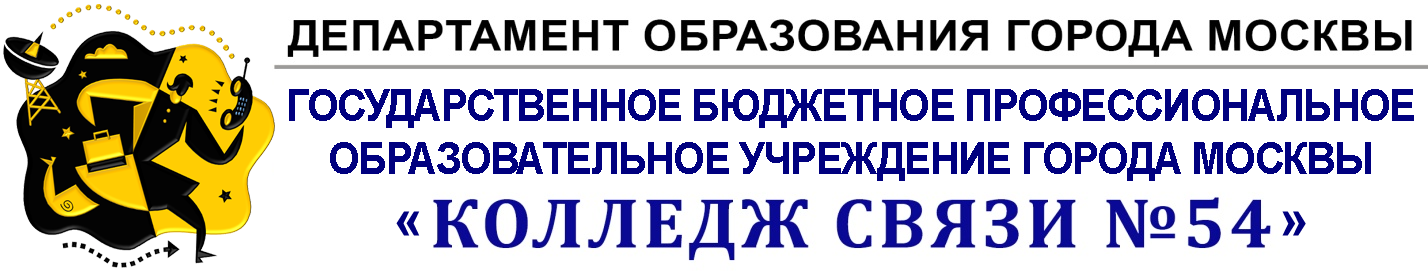 имени П.М. ВострухинаМЕТОДИЧЕСКИЕ УКАЗАНИЯ К ВЫПОЛНЕНИЮ ПРАКТИЧЕСКИХ РАБОТ ПО УЧЕБНОЙ ДИСЦИПЛИНЕ ОГСЭ.04 ФИЗИЧЕСКАЯ КУЛЬТУРАСоставители: Мадилов А.С., Рябцев Ю.В.Москва 2014СодержаниеПояснительная записка …………………………………………………….…3            Баскетбол……………………………………………………………………….3Волейбол………………………………………………………………………..27Гимнастика……………………………………………………………………..47Легкая атлетика……………………………………………………………...…63Настольный теннис…………………………………………………………….91Пояснительная записка Целью физического воспитания студентов колледжа является формирование физической культуры личности и способности направленного использования разнообразных средств физической культуры, спорта и туризма для сохранения и укрепления здоровья, психофизической подготовки и самоподготовки к будущей профессиональной деятельности.           Для достижения поставленной цели предусматривается  решение следующих воспитательных, образовательных, развивающих и оздоровительных задач:- понимание социальной роли физической культуры в развитии личности и подготовке ее к профессиональной деятельности;  - знание практических основ физической культуры и здорового образа жизни;                         - физическое самосовершенствование и самовоспитание, потребности в регулярных занятиях физическими упражнениями и спортом;- овладение системой практических умений и навыков, обеспечивающих сохранение и укрепление здоровья- обеспечение профессионально-прикладной физической подготовленности, определяющей психофизическую готовность студента к будущей профессии;БАСКЕТБОЛКонспект урока по баскетболуЗадачи урока:Тема: Совершенствование ведения мяча с пассивным сопротивлением.Обучение броскам мяча с пассивным противодействием с максимального расстояния до корзины 3,80.Обучение перехвату мяча.Задачи: Образовательная, оздоровительная, воспитательнаяМесто проведения – спортивный зал.Оборудование, инвентарьКонспект уроков по волейболуТема: Разучивание прямого нападающего удара после подбрасывания.Игровые задания Учебная игра.Задачи: Образовательная, оздоровительная, воспитательнаяМесто проведения – спортивный зал.Оборудование, инвентарьПлан - конспектурока физической культурыТема: Баскетбол. Варианты ведения мяча. Варианты ловли и передач мяча.                 Броски  по кольцу. Учебная игра.   Правила безопасности.                     Задачи: Образовательная, оздоровительная, воспитательнаяМесто проведения – спортивный зал.Оборудование, инвентарь – мячи, свисток, секундомер, фишки, гимнастические                                                           скамейки.                                                   План-конспект урока по физической культуреТема урока: БаскетболТема: Совершенствование техники бросков мяча.                  Совершенствование ловли и передачи мяча. Совершенствование техники ведения мяча.        Задачи: Образовательная, оздоровительная, воспитательнаяМесто проведения – спортивный зал.Оборудование, инвентарь – мячи, свисток, секундомер, фишки, гимнастические                                                           скамейки.                                                    План-конспект урока по физической культуре Тема урока: Баскетбол.Цель:    Освоить технику основных элементов игрыЗадачи: 1. Обучение ведению без зрительного контроля.              2. Совершенствование изученных элементов игры: передач, остановок, бросков.              3. Развитие координации.              4. Повторение судейских жестов. Место проведения: спортивный зал.Время проведения: План-конспект открытого урока по физической культуре Тема урока: Совершенствование технических действий в баскетболеЦели урока:- образовательные: совершенствовать технику ловли-передачи мяча, совершенствовать умения в бросках мяча, совершенствовать технику ведения мяча;- развивающие: развивать двигательные качества – ловкость, быстроту реакции, координацию движений;- воспитательные: воспитывать у обучающихся чувства коллективизма, взаимовыручки, дружбы.Тип учебного занятия:  урок закрепленияФормы работы: фронтальная, групповаяЗадачи урока: 1. Совершенствовать технику ведения мяча;2. Совершенствовать технику передач мяча;3. Совершенствовать технику бросков мяча.Инвентарь и оборудование: баскетбольные мячи, конусыМесто проведения: спортивный залКонспект уроков по баскетболуТема: Краткая беседа о технике безопасности в игре баскетбол.Обучение стойке, перемещению, остановке, поворотам.Обучение ловле передачи мяча с пассивным сопротивлением.Развитие двигательных качеств посредством игры в баскетбол.                    Задачи: Образовательная, оздоровительная, воспитательнаяМесто проведения – спортивный зал.Оборудование, инвентарь – мячи, свисток, секундомер, фишки, гимнастические                                                           скамейки.                                                   План-конспектурока по баскетболу Тема: Совершенствование ведений, передач, бросков мяча в баскетболе.Цель: Совершенствование ведений, передач, бросков мяча в баскетболе. Групповые взаимодействия игроков.Задачи: 1.Совершенствование ведений, передач, бросков  мяча, взаимодействие  в                     группах.2. Развитие координации, прыгучести, быстроты ответных действий, внимание.              3.Воспитание самостоятельности, активности, чувство товарищества,       прилежания.Тип урока: Учебно-тренировочный.Метод проведения: фронтальный, групповой, индивидуальный, поточный, игровой.Место проведения: Большой спортивный зал Инвентарь: баскетбольные мячи, фишки, свисток, секундомер, скамейки. .План-конспект урока по физической культуреТема урока: Баскетбол.Тема: . Совершенствование техники передвижений, остановок, поворотов, стоек.                                  Совершенствование ловли и передачи мяча. Развитие координации.                    Задачи: Образовательная, оздоровительная, воспитательнаяМесто проведения – спортивный зал.Оборудование, инвентарь – мячи, свисток, секундомер, фишки, гимнастические                                                           скамейки.                                                   ВОЛЕЙБОЛ	План-конспект урока по физической культуреРаздел учебной программы: Спортивные игры.Тема урока: Волейбол Задачи урока:Образовательные задачи:1. Совершенствование в технике выполнения нападающего удара2. Закрепление в технике выполнения одиночного блокирования3. Совершенствование в технической и простейшей тактической подготовке в игре в волейбол.Оздоровительные задачи:-Развивать у учащихся координационные способностиВоспитательные задачи:-Воспитывать у учащихся навыки коллективных действий в игре волейбол.Метод проведения: фронтальный, поточный, индивидуальный, игровойМесто проведения: Спортивный зал План-конспектурока по волейболу Тема урока: ВолейболЗадачи урока:Образовательная:1. Обучение навыкам приёма и передачи мяча сверху двумя руками;2.Обучение техники нижней боковой подачи;3.Развитие двигательных качеств, /прыгучести/.Развивающая:- Организация активной  мыслительной  и двигательной деятельности учащихся.Воспитательная:- Создание атмосферы сотрудничества учащихся в игровых ситуациях. Инвентарь: Мячи волейбольные, скамейки, свисток, секундомер, 2-е волейбольные сетки.План-конспект урока по физической культуре Тема: прием и передача мяча двумя руками сверху и снизу в волейболе.Цель: повысить заинтересованность учащихся в выполнении упражненийЗадачи: 1. Образовательная.Совершенствование техники приема и передачи мяча.Воспитательная.Воспитывать чувство коллективизма, взаимопомощи, товарищества. Воспитывать силу воли, стремление к победе, прививать интерес к систематическим занятиям.Оздоровительная.Способствовать развитию скоростно-силовых, двигательных качеств. Развивать координацию и ловкость.Способствовать укреплению здоровья.Место проведения: спортивный зал.Инвентарь: скакалки, набивные мячи, волейбольные мячи, магнитофон.План – конспект урока по физической культуре в по разделу "Волейбол"Задачи урока:Ознакомить с техникой прямого нападающего удара. Совершенствовать технику приёма и передачи мяча сверху и снизу двумя руками. Развить “чувство мяча”, ловкость, точность передач, координацию движений. Воспитать настойчивость, волю, трудолюбие, товарищескую взаимопомощь. Место проведения: Время проведения: Спорт. инвентарь: волейбольные мячи, свисток, секундомер, набивные мячи, теннисные мячи План – конспект по физической культуре "Волейбол"Дата проведения: Тема урока: Отработка техники приема и передачи мяча. Метод проведения: индивидуальный, групповой.Тип урока: тренировочный.Задачи урока.Совершенствовать технику приёма и передачи мяча сверху и снизу двумя руками.Развить “чувство мяча”, ловкость, точность передач, координацию движений.Воспитать настойчивость, волю, трудолюбие, товарищескую взаимопомощь.Место проведения: спортивный зал Время проведения: Количество учащихся на уроке: Спортивный  инвентарь: 1. Мячи волейбольные 
План-конспектурока физической культурыТема: Волейбол.: Прием-передача сверху и снизу двумя руками. Учебная игра.Задачи урока. 1.Совершенствование техники приёмов-передач сверху и снизу при игре в волейбол. 2.Содействовать развитию физических качеств: силы, ловкости, прыгучести. 3.Совершенствование изученных элементов техники в учебной игре. Место проведения: Время проведения: Спорт. инвентарь: Мячи волейбольные 12 штук. Сетка волейбольная.  План конспект по физической культуреТема урока: Волейбол Задачи урока:Образовательные задачи:1. Закрепление в технике выполнения нападающего удара.2. Совершенствование в технике приёма мяча с подачи и передача мяча. 3. Контрольное упражнение – верхняя прямая подача.4. Игра с элементами волейбола.Оздоровительные задачи:Развивать у учащихся координационные способностиВоспитательные задачи:Воспитывать у учащихся навыки коллективных действий в игре волейбол.Метод проведения: фронтальный, поточный, индивидуальный, игровойМесто проведения: Спортивный зал Инвентарь: Волейбольные мячи.ГИМНАСТИКАПлан-конспект по гимнастикеЗадачи урока:Совершенствование техники кувырков впередРазучивание акробатического элемента «мост» из положения лежа на спине.Формирование правильной осанки посредствам ОРУ без предметов.Проверка терминологии в изученных упражнениях.Инвентарь: гимнастические маты, демонстрационные карточки с комплексом упражнений для формирования осанки, техникой выполнения акробатических упражненийКонспект урока 15 по гимнастикеЗадачи урока:1.Разучивание комплекса ритмической гимнастики (девочки) или танца.2.Разучивание висов, согнувшись и прогнувшись (мальчики).3.Развитие двигательных качеств посредством игры в волейбол.План – конспект урока по физической культуреТема урока: Развитие двигательных качеств (раздел Гимнастика)Задачи урока: - Развитие двигательных качеств круговым методом- Оценка уровня развития двигательных качеств-  Воспитание у учащихся самостоятельности и сознательного отношения к урокам физкультурыПлан- конспект  урока  физической  культурыТема:    Кувырок  вперед.Цель:  Формировать  умение  выполнять  кувырок  вперед.Задачи:          1. Совершенствовать  технику  выполнения  группировки  в  кувырке вперед.         2.  Совершенствовать  выполнение  2-3 кувырков  вперед  слитно.         3.  Развивать  координацию,  гибкость.Инвентарь: маты  гимнастические,  гимнастические  скамейки, гимнастические  скакалки.План- конспект  урока  физической  культурыТема:    Кувырок  вперед.Цель:  Формировать  умение  выполнять  кувырок  вперед.Задачи:          1. Совершенствовать  технику  выполнения  группировки  в  кувырке вперед.         2.  Совершенствовать  выполнение  2-3 кувырков  вперед  слитно.         3.  Развивать  координацию,  гибкость.Инвентарь: маты  гимнастические,  гимнастические  скамейки, гимнастические  скакалки.Конспект уроков по гимнастикеЗадачи уроков:1.Разучивание комбинаций на бревне.2.Разучивание акробатических элементов (мост).3. Упражнение на перекладине.План-конспект урока по физической культуреТема:  « Гимнастика».Цель: Создание  условий для развития физических качеств: координации, быстроты реакции, гибкости  средствами   гимнастики.. Привитие интереса к предмету.Задачи: 1. Развивать творческие способности учащихся.2. Воспитывать  скоростно-силовые качества,  настойчивость, взаимопомощь, самостоятельность, 3. Закрепить технику  выполнения кувырка вперёд в движении, кувырка назад с места. 4.Закрепить основы знаний по теме « Физические качества».Тип урока: комплексный  с образовательно -  обучающей направленностью. Метод  проведения : круговой,  фронтальный, поточный, групповой,  игровой. Метод индивидуальных заданий.Место: спортивный зал. Оборудование и инвентарь: гимнастические маты,  палки,  обручи, скамейки. Скакалки, бутылки с песком, волейбольные мячи.  Дата: ЛЕГКАЯ АТЛЕТИКАПлан – конспект урока физической культурыпо легкой атлетике.Тип урока: урок с воспитательной направленностью.Тема: «Формирование физической культуры личности посредством овладения основами легкой атлетики».Цель: развитие двигательных  способностей:  скоростно-силовых,  выносливости и ловкости.Задачи: 1. Воспитывать чувство ответственности;  формировать умение адекватной оценки собственных физических    возможностей; воспитывать потребность и умения сознательно применять легкоатлетические упражнения в целях тренировки укрепления здоровья.2.  Совершенствовать технические действия  легкоатлетических упражнений.               3.  Повышать уровень развития двигательных способностей.Инвентарь:Эстафетные палочки.Мячи волейбольные.Скакалки гимнастические.Скамейки гимнастические.Секундомер.Конспект урока 4 по легкой атлетикеЗадачи урока:1.Закрепить технику низкого старта и стартового разгона.2.Совершенствование техники прыжка в длину с разбега отталкиванием и приземление.3.Развитие двигательных качеств посредством п/и с элементами прыжков и скорости.Конспект  урока 6 по легкой атлетикеЗадачи урока:1.Конторльный норматив в беге на 60м.2.Учет техники прыжка в длину с разбега ( отталкивание, приземление.)3.Развитие скоростных качеств посредством п/и «Бегуны и пятнашки», «Вызов номеров», «Поймай мяч».План – конспект урока Тема: Легкая атлетика. Бег.Цели и задачи: Образовательные: совершенствование техники бега с высокого старта; контроль (бег 1000м). Развивающие (оздоровительные): развитие выносливости и двигательных качеств: ловкости, координации, скоростно-силовых;укрепление мышечных групп определяющих правильную осанку. Воспитательные: воспитание морально-волевых качеств – смелости, честности, дисциплинированности; содействие развитию психических процессов (представления, мышления). Тип урока: контрольныйМесто проведения:  комплексная спортивная площадкаПродолжительность: 45 мин.Оборудование и инвентарь: Индивидуальные коврики. Секундомер. Магнитофон Флажки Конспект урока по легкой атлетикеЗадачи урока:1.Совершенствование  техники отталкивания с разбега и правильного выполнения маховых движений при отталкивании относительно планки.2.Совершенствование техники метания мяча  на дальность с мата.3.Основы терминологии, судейство в прыжках в длину с разбега, в метании мяча.4.Воспитание  морально- волевых качеств Конспект урока по легкой атлетикеЗадачи урока:1.Научить выполнять метание мяча с места за счет хлесткого  движения всей метающей руки с активным включением в бросок туловища и ног.2.Закрепить технику правильной постановки толчковой ноги на место отталкивания.Конспект  урока по легкой атлетикеЗадачи урока:1.Научить технике метания  мяча  на дальность с мата.2.Учет техники прыжка в длину с разбега (отталкивание, приземление),со среднего разбега.План- конспект  урока по физической культуреЗадачи урока:1. Контрольный норматив бега на  с высокого старта.2. Закрепление техники метания  гранаты с разбега.3. Развитие  скоростно- силовых  качеств.4. Воспитание  чувства взаимопомощи, взаимостраховки.Место проведения:  СтадионВремя проведения:  Дата проведения:  Инвентарь:  граната (500 гр), секундомер.Конспект урока  по легкой атлетикеЗадачи урока:1.Обучение технике низкого старта.2.Обучение технике отталкивания с небольшого разбега.3.Развитие скорости, точности; воспитание морально- волевых качеств посредством п/и «Лапта».Конспект урока по легкой атлетикеЗадачи урока:1.Развитие  координационных способностей   посредством челночного бега 3х10.2.Развитие двигательных качеств 3.Воспитание морально-волевых качеств.Тема: «Совершенствование техники элементов лёгкой атлетики»Задача воспитания: Привитие чувства коллективизма и взаимовыручки.Задача урока:1.Совершенствование техники спринтерского бега.2.Совершенствование техники метания в цель и на дальность.3.Совершенствование техники ведения меча.4.Укрепление опорно-двигательного аппарата и сердечно-сосудистой системы.Место проведения: спортзал.Конспект урока  по легкой атлетикеЗадачи урока:1.Проверка,учет техники низкого старта и стартового разгона.2.Совершенствоаание техники отталкивания и приземления в прыжках в длину с разбега.3.Судейство в прыжках в длину с разбега.НАСТОЛЬНЫЙ ТЕННИСПлан-конспект занятия по настольному теннисуЗадачи:1. Воспитание ф/к (выносливости)2.Учить короткой подачи с нижним вращением(справо)	3.Учебная  игра одиночная встреча.Место проведения: спортивный зал Инвентарь и оборудование: свисток, мяч, ракетка, секундомер.Содержание урокаДозировкаОрганизационно-методические указанияПодготовительная часть (10-12)минПодготовительная часть (10-12)минПодготовительная часть (10-12)минПостроение, сообщение задач урока.2минЛопатки сведены, смотреть вперед. Наличие спортивной формы, выявление больных и освобожденных.Ходьба:-на носках, руки в стороны;-на пятках, руки за головой; -на внешней  стороне стопы, руки на пояс;-на внутренней стороне стопы, руки за спину.10-15м10-15м10-12м10-12мПодняться выше на носки, руки точно в стороны, лопатки сведены, смотреть вперед.Руки точно за головой, лопатки сведены, смотреть вперед.Руки точно на пояс, лопатки сведены.Идти точно по заданию.Бег приставными  шагами правым (левым) боком.20-30мДыхание  не задерживать, следить за работой рук и ног.ОРУ10 мин1.И.п.- ноги на ширине плеч.1-2-3- подняться на носки, поднять руки вперед- вверх;4- и. п.6-8разВдохВыдох2.И.п.-ноги на ширине плеч.1) руки вперед-вверх, встать на носки;2)руки вниз назад, ноги на полную ступню.6-8разПодняться выше на носки.Делать точно по заданию.3. И. п.- ноги на ширине плеч.1-2- круговые движения рук назад – вверх;3-4-круговые движения рук вперед- вниз.6-8разДвижения по полной амплитуде. Движения энергичные.4.И. п.- ноги шире плеч, руки на пояс.1-поворот вправо2-и. п.3-4- то же влево.6-8разЛопатки сведены, руки точно на пояс, поворот энергичный.5.Прыжки на скакалке.10минОсновная часть (40-45) минОсновная часть (40-45) минОсновная часть (40-45) мин1.Ведение мяча с пассивным сопротивлением.10мин1.Занимающиеся разбиваются на пары и становятся на боковой линии на расстоянии  друг от друга. Игрок, стоящий спиной к площадке -защитник, другой- нападающий. По сигналу каждый  нападающий старается обойти своего защитника, а тот, приняв защитную стойку, не дает ему возможности обойти себя, находясь все время лицом  к нападающему.2-3разаЗащитник все время находится на согнутых ногах и  перемещается только приставными шагами, не допуская перемещения нападающего.2.Укаждой пары мяч.Один в паре- нападающий, другой- защитник. Игрок с мячом делает отвлекающее движение на обход с одной стороны, а затем резко проходит в противоположную сторону.2-3разаУчет.2.Обучение броскам мяча с пассивным сопротивлением.20мин1.Занимающиеся  разбиваются на пары, у каждой  из которых мяч.Один – нападающий, другой- защитник.Нападающий располагается в 4-5м от корзины, защитник –перед ним. Нападающий имитирует  бросок в корзину, а сам ведением проходит под щит и делает бросок в кольцо.5 атакИгрок с мячом взглядом и движением рук делает вид, что он передает мяч в  одну сторону, а сам передает его в противоположную сторону.2.Х1 и Х3ведут мячи к линии штрафного броска, защитники А и Б  стремятся отобрать у них мячи. Нападающие  внезапно останавливаются и производят броски в корзину. После броска Х1 и Х3 подбирают мячи и передают их соответственно  Х2 и Х4, а сами направляются в конец противоположных колонн. Защитники  меняются: А идет на место Г, Б- на место В. В и Г начинают борьбу с Х2 и Х4.2-3раза3.Х1 передает мяч Х3, а  сам становится в конец  колонны за игроком Х4.Х3 ведет мяч в направлении Х5, который выходит ему навстречу. Х2 подводит мяч вплотную и передает его Х5, получив мяч, атакует кольцо броском через поставленный заслон, сам подбирает его, передает Х2 и становится за ним. Х3 занимает место заХ6.2-3раза3.Обучение перехвату5минЗанимающиеся разбиваются  на тройки. Двое  стоят лицом  к лицу на расстоянии 6- друг от друга. Третий игрок  находится между ними в 1,5- 2м от воображаемой линии полета мяча, передаваемого игроками. Игрок, находящейся в середине, старается перехватить мяч.3-4разаНавесные передачи запрещаются. Можно передавать мяч с  отскоком о площадки. Игрок, перехватывающий мяч, может смещаться к сопернику, у  которого нет мяча, но не ближе, чем на 2м от него.4.Учебная игра в баскетбол.10минЗаключительная часть (2-3)минЗаключительная часть (2-3)минЗаключительная часть (2-3)минПостроение, подведение итогов, выставление оценок. Разбор игры. Организованный уход.2-3минСодержание урокаСодержание урокаДозировкаОрганизационно-методические указанияПодготовительная часть 20 минПодготовительная часть 20 минПодготовительная часть 20 минПодготовительная часть 20 минПостроение, сообщение задач урока.Построение, сообщение задач урока.5минЛопатки сведены, смотреть вперед; наличие спортивной формы; выявление больных и освобожденных.Ходьба обычная:- на пятках, руки в стороны;-в приседе, руки на пояс.Ходьба обычная:- на пятках, руки в стороны;-в приседе, руки на пояс.5 минСледить за осанкой.Лопатки сведены, смотреть вперед руки точно в стороны.Руки точно на пояс.Бег.Бег.5 минСледить за работой рук и ног, дыхание не задерживать.Перепрыгивание с одной ноги на другую. Бег со скакалкой,       высоко поднимая колени, на месте и с продвижением вперед.Перепрыгивание с одной ноги на другую. Бег со скакалкой,       высоко поднимая колени, на месте и с продвижением вперед.1 минПрыжки на носках.Прыжки через скакалку «метелочка»Прыжки через скакалку «метелочка»2 минОсновная часть 45 минОсновная часть 45 минОсновная часть 45 минОсновная часть 45 мин1. Прямой нападающий удар.Атакующий удар делится на 4 фазы:1.Разбег. Достижение наибольшей  высоты прыжка.2.Прыжок. Широкий  беговой шаг правой ногой на стопу с пятки, левую ногу присоединяют к правой, руки отводят назад. Ноги сгибаются в коленях, а туловище  в тазобедренных суставах. Рука делает взмах вперед- вверх, ноги разгибаются во всех суставах и отрываются от опоры, тело приобретает вертикальный взлет с незначительным наклоном туловища вперед.3.Замах. Одновременно со взлетом замах правой руки  вверх - назад, левая рука задерживает движение на уровне плеча. Туловище прогибается в грудном и поясничном отделах, ноги незначительно сгибаются в коленях.4.Удар.Бьющая рука заносится не за голову, но над плечом, выше плеча должен быть локоть.15мин15минПодводящие упражнения.Подводящие упражнения.1.Доставание подвешенного предмета одной рукой в прыжке толчком двумя ногами с разбега в один- два шага.1.Доставание подвешенного предмета одной рукой в прыжке толчком двумя ногами с разбега в один- два шага.2-3разаУпражнение выполняется слитно.2. Прыжки  через гимнастическую скамейку змейкой. 2. Прыжки  через гимнастическую скамейку змейкой. Активное движение рук назад – вперед –вверх.3.Серийное  выпрыгивание на тумбу(маты) высотой 40-50см.3.Серийное  выпрыгивание на тумбу(маты) высотой 40-50см.3-4разаСледить за работой рук.4.Бросок теннисных мячей в цель на полу в прыжке после разбега через сетку.4.Бросок теннисных мячей в цель на полу в прыжке после разбега через сетку.2-3разаАктивная работа рук, наскок.5.Игрок держит мяч перед собой двумя руками. С шагом левой ноги он поворачивает мяч, оставляя его в левой руке, отталкивается левой ногой, выполняя напрыгивание, подбрасывает мяч вперед-вверх и отводит правую руку в положение замаха. Совершив прыжок, игрок в воздухе ловит мяч двумя руками.5.Игрок держит мяч перед собой двумя руками. С шагом левой ноги он поворачивает мяч, оставляя его в левой руке, отталкивается левой ногой, выполняя напрыгивание, подбрасывает мяч вперед-вверх и отводит правую руку в положение замаха. Совершив прыжок, игрок в воздухе ловит мяч двумя руками.3-4разаВ этом упражнении важно освоить ритм самого движения: «раз»-шаг левой ногой, «два»- подбрасывание, напрыгивание и прыжок, «три»- ловля мяча в воздухе.6.Ловля мяча со встречной передачи. Упражнения выполняют в парах. Пасующий игрок выполняет верхнюю передачу с крупной траекторий, навстречу нападающему, который разбегается, прыгает и ловит мяч в верхней точке своего прыжка, после чего приземляется и выполняет передачу своему партнеру. В дальнейшем мяч ловят в исходном для удара положении.6.Ловля мяча со встречной передачи. Упражнения выполняют в парах. Пасующий игрок выполняет верхнюю передачу с крупной траекторий, навстречу нападающему, который разбегается, прыгает и ловит мяч в верхней точке своего прыжка, после чего приземляется и выполняет передачу своему партнеру. В дальнейшем мяч ловят в исходном для удара положении.3-4раза7.Нижний удар со встречной передачи. Упражнение, аналогичное предыдущему, только ловлю мяча заменяют ударом. Передачу на удар выполняют сначала в сторону бьющей  руки партнера, т.е. в удобное для удара положение, а затем в неудобное.7.Нижний удар со встречной передачи. Упражнение, аналогичное предыдущему, только ловлю мяча заменяют ударом. Передачу на удар выполняют сначала в сторону бьющей  руки партнера, т.е. в удобное для удара положение, а затем в неудобное.3-4разаСледить за правильным выходом.2.Учебная игра2.Учебная игра20 минЗаключительная часть 5 минЗаключительная часть 5 минЗаключительная часть 5 минЗаключительная часть 5 минПостроение, подведение итогов. Организованный уход.Построение, подведение итогов. Организованный уход.5 минСодержание материалаДозировкаМетодические указанияПодготовительная частьПостроение. Рапорт. Приветствие. Сообщение задач. Инструктаж по Т.Б. Варианты ходьба. Варианты передвижение в защитной стойке. Бег с изменением направления и скорости. Ходьба. ОРУ в движении в колонну по одному:И.П. – руки перед грудью, пальцы сцеплены   1 – руки вперёд ладонями наружу   2 – И.П.   3 – 4 – то же вверхИ.П. – рука вверх, пальцы сцеплены     ладонями вверх   1 – 4 – рывки назад на каждый счётИ.П. – руки перед грудью   1 – рывок согнутыми руками   2 – рывок прямыми руками   3 – 4 – то жеИ.П. – правая рука вверх, кисти в кулак  1 – рывок  2 – то же со сменой рук  3 - 4 – то жеИ.П. – руки вверх, кисти в кулак  1-4 – 4 больших круга вперёд  5-8 – 4 больших круга назадУпражнения в шеренгеИ.П. – стойка ноги врозь, руки на пояс1 – Наклон головы вперёд2 – наклон головы назад3 – наклон головы влево4 – то же вправоИ.П. – то же1 – поворот головы влево2 – то же вправо3-4 – то жеИ.П. – то же1 – наклон туловища влево, правая рука вверх2 – И.П.3-4 – то же  в другую сторонуИ.П. – то же1 – наклон, коснуться ладонями пола2 – пружинно3 – наклон назад4 - пружинноИ.П. – О.С.   1 – упор присев  2 – упор лёжа  3 – 1  4 – И.П.И.П. – сидя на скамейке, ноги фиксированы,          руки за головой  1 – наклон назад  2 – И.П.  3-4 – то жеИ.П. – лёжа на бёдрах на скамейке, лицом вниз, руки за спину  1 – наклон назад, прогнуться  2 – И.П.  3-4 – то жеИ.П. – упор лёжа  1 – согнуть руки  2 – И.П.  3-4 – то жеИ.П. – руки на пояс  1 – подняться на носки  2 – И.П.  3-4 – то жеИ.П. – то же  1 – присед, руки вперёд  2 – И.П.  3-4 – то жеИ.П. – О.С.  1-4 - прыжки  Ходьба на месте. 0сновная частьПеребрасывание мяча из руки в рукуКруги мячом  вокруг туловища ( 10 – влево, 10 – вправоВосьмёрка мячом в стойке баскетболиста вокруг ног по 10 раз в каждую сторонуХодьба шагом в колонне с передачей на каждый шагВедение мяча (дриблинг):  а)  Ведение мяча правой рукой шагом с изменением  высоты отскока   б) То же   бегом     в) Ведение мяча левой рукой шагом с изменением  высоты отскока   г) То же   бегом     д) Ведение мяча левой и правой рукой шагом с изменением   направления   е) Ведение мяча левой и правой рукой  бегом с изменением   направленияЛовля и передача мяча:а)  Двумя от груди на месте и с шагомб)  Одной от плеча на месте и с шагомв) Ловля и передача мяча в парах в движении с последующим броском по кольцу и сменой местБроски мяча по кольцу одной рукой:а) Стоя сбоку от кольца на расстоянии 1м с     ударом в щитб) После выполнения двух шагов после   ударав) После веденияУчебная игра  Заключительная частьПостроение. Упражнения на осанку  - ходьба с различными положениями рук.Подведение итогов.Домашнее задание – развитие прыгучести (приседания и прыжки обычные и с  отягощениями  до средней усталости)20 мин  3 мин.8-10раз6-8раз8-10раз8-10раз6-8раз4 мин.8-10раз 10-12раз8-10 раз8-10 раз10-12 раз15-18раз15-18раз18раз20раз 30 прыжков50мин.2 мин.5 мин.5 мин.5 мин.20 мин.5мин.Выявить состояние здоровья. ЧСС- 1Проверить соответствие внешнего вида, формы, наличие посторонних предметов.Передвижение в защитной стойке левым и правым боком, спиной, лицом. Бежать с носка, руки согнуты в локтях, дышать через нос.Руки выпрямлять полностьюСмотреть на рукиРуки прямые, рывки сильнееЛокти не опускатьРуки прямые, рывки сильнее.Круги ширеНаклоны сильнее Повороты плавныеНаклоны сильнее, рука прямая, прижата к голове, смотреть на руку Наклоны сильнее, ноги не сгибатьТуловище прямоеЕсли тяжело, можно взяться руками за скамейкуВыполнять аккуратно, чтобы не удариться о пол головойДевочки – голень на скамейкеТуловище прямое. Стараться коснуться грудью полаПодниматься выше.Спина прямаяНа носкахНа мяч не смотреть. ЧСС – 2На мяч не смотреть, изменять частоту отскока.  Смотреть вперёд, ноги в коленях согнуты, ведение дальней рукой от защитника ( фишки) во время ведения змейкой В парах.Поймав мяч, сгибаем рукиКорпус не поворачиватьРуку выпрямлять, мяч вращается на себяДвижения сопровождать голосом «Удар, шаг, второй, бросок»Играть, соблюдая правила баскетбола. Играть зонную защиту.Дыхание глубокоеЧасти урокаСодержание урокаВремяОбщие методическиеуказанияПодготовительная часть 25 мин.Построение, объявление задач урока.Ходьба:    - обычная;    - перекатами с пятки на носок;    - в полуприседе;    - быстрая.Бег:    - по диагонали с подскоками;        - скрестным шагом правым боком;    - скрестным шагом левым боком;        - змейкой приставным шагом левым и      правым боком;       - по диагонали с ускорением;        - змейкой спиной вперёд;       - медленный.Ходьба:    - обычная;    - с перестроением в колонну по четыреОбщеразвивающие упражнения:Упр.1. И.п.-стойка ноги врозь, руки в             замке перед грудью            1-16-вращение кистямиУпр.2. И.п.-стойка ноги врозь, руки             скрестно в замке вперёд            1-сгибая руки к груди, вытянуть                их вперёд            2-и.п.            3-то же, что 1            4-и.п.Упр.3. И.п.-стойка ноги врозь, руки сог-            нуты в замке перед грудью             ладонями внутрь            1-руки вперёд ладонями наружу            2-и.п.            3-руки вверх, ладонями наружу            4-и.п.Упр.4. И.п.-стойка ноги врозь, руки в             замке вверх ладонями наружу           1-3-пружинистый наклон влево           4-и.п.           5-7-пружинистый наклон вправо           8-и.п.Упр.5. И.п.-стойка ноги врозь, руки в            замке внизу           1-руки вверх ладонями наружу           2-3-пружинистый наклон вперёд,                  ладонями наружу            4-и.п.Упр.6. И.п.-стойка ноги врозь, руки в            замке вперёд ладонями наружу           1-3-пружинистый поворот влево           4-и.п.           5-7-пружинистый поворот вправо           8-и.п.Упр.7. И.п.-о.с., руки в замке внизу            1-выпад левой вперёд, руки               вверх ладонями наружу               2-и.п.            3-то же, что1, но выпад правой            4-и.п.Упр.8. И.п.-то же, что в упр.7            1-выпад влево, руки вперёд ладо-               нями наружу            2-и.п.            3-то же, что1, но выпад вправо            4-и.п.     Упр.9. И.п.-ноги врозь                    Прыжки:        1-ноги скрестно, левая рука на пояс          2-ноги врозь, правая рука на пояс          3-ноги скрестно, правая рука на              плечо          4-ноги врозь, правая рука на плечо          5-ноги скрестно, левая рука вверх          6-ноги врозь, правая рука вверх          7-ноги скрестно, левая рука вниз          8-и.п.4 мин4 мин7мин2мин6 миндистанция 2 шага.руки на пояс, смотреть вперёдруки за голову, спина прямая.толкаться как можно выше,помогать руками,левая нога выполняет шаг топеред правой, то за нейправая нога выполняет шаг то перед левой, то за нейноги согнуть, слегка накло-ниться вперёд, руки полусог-нуты или на коленяхсоблюдать дистанциюсмотреть через плечовосстанавливать дыханиеруки выпрямлять полностьюруки прямыесмотреть на кисти рукнаклон точно в сторонуруки не сгибатьпрогнуться назадноги  в коленях не сгибать,стараться ладонями достатьполповорот полный,  до упораруки не сгибать, пятки от по-ла не отрыватьпрогнуться назадвыпад нижевыпад полныйруки прямыебыть внимательнееуспевать за счётомОсновная часть45 мин1.Совершенствовать технику бросков мяча.  Варианты бросков мяча без сопротивления и с сопротивлением защитников – бросок двумя руками от груди и сверху;- бросок одной рукой от плеча, сверху;- бросок в прыжке2. Совершенствование ловли и передачи мяча:- варианты ловли и передачи мяча без сопротивления защитника ( в различных построениях); - различными способами на месте и в движении:  - ловля двумя руками и одной;- передачи двумя руками сверху, снизу- двумя руками от груди- одной рукой сверху, снизу, от плеча, над головой.3.Совершенствование техники ведения мяча: варианты ведения мяча без сопротивления и с сопротивлением защитника (обычное ведение и ведение со сниженным отскоком).Учебно-тренировочная игра.5 мин5 мин10мин10 мин10 минСледить за положением ног, туловища. Движения должны быть плавнымиОбратить внимание на правильное положение кисти, локтей, ног.в быстром темпесоблюдать правила игрыЗаключительная часть5 мин.Построение.Подведение итогов урока.Части урокаСодержание урокаВремяОбщие методическиеуказания1Подготовительная часть.15 минПостроение, объявление задач урока.Ходьба:    - обычная;    - перекатами с пятки на носок;    - в полуприседе;    - быстрая.Бег:    - по диагонали с подскоками;        - скрестным шагом правым боком;    - скрестным шагом левым боком;        - змейкой приставным шагом левым и      правым боком;       - по диагонали с ускорением;        - змейкой спиной вперёд;       - медленный.Ходьба:    - обычная;    - с перестроением в колонну по четыреОбщеразвивающие упражнения:Упр.1. И.п.-стойка ноги врозь, руки в             замке перед грудью            1-16-вращение кистямиУпр.2. И.п.-стойка ноги врозь, руки             скрестно в замке вперёд            1-сгибая руки к груди, вытянуть                их вперёд            2-и.п.            3-то же, что 1            4-и.п.Упр.3. И.п.-стойка ноги врозь, руки сог-            нуты в замке перед грудью             ладонями внутрь            1-руки вперёд ладонями наружу            2-и.п.            3-руки вверх, ладонями наружу            4-и.п.Упр.4. И.п.-стойка ноги врозь, руки в             замке вверх ладонями наружу           1-3-пружинистый наклон влево           4-и.п.           5-7-пружинистый наклон вправо           8-и.п.Упр.5. И.п.-стойка ноги врозь, руки в            замке внизу           1-руки вверх ладонями наружу           2-3-пружинистый наклон вперёд,                  ладонями наружу            4-и.п.Упр.6. И.п.-стойка ноги врозь, руки в            замке вперёд ладонями наружу           1-3-пружинистый поворот влево           4-и.п.           5-7-пружинистый поворот вправо           8-и.п.Упр.7. И.п.-о.с., руки в замке внизу            1-выпад левой вперёд, руки               вверх ладонями наружу               2-и.п.            3-то же, что1, но выпад правой            4-и.п.Упр.8. И.п.-то же, что в упр.7            1-выпад влево, руки вперёд ладо-               нями наружу            2-и.п.            3-то же, что1, но выпад вправо            4-и.п.     Упр.9. И.п.-ноги врозь                    Прыжки:        1-ноги скрестно, левая рука на пояс          2-ноги врозь, правая рука на пояс          3-ноги скрестно, правая рука на              плечо          4-ноги врозь, правая рука на плечо          5-ноги скрестно, левая рука вверх          6-ноги врозь, правая рука вверх          7-ноги скрестно, левая рука вниз          8-и.п.2 мин.1 мин.5мин.2 мин.5 мин.4 раза5 раз4 раза6 раз8 раз6 раз5 раз6 раз5 раз дистанция 2 шага.руки на пояс, смотреть вперёдруки за голову, спина прямая.толкаться как можно выше,помогать руками,левая нога выполняет шаг топеред правой, то за нейправая нога выполняет шаг то перед левой, то за нейноги согнуть, слегка накло-ниться вперёд, руки полусог-нуты или на коленяхсоблюдать дистанциюсмотреть через плечовосстанавливать дыханиеруки выпрямлять полностьюруки прямыесмотреть на кисти рукнаклон точно в сторонуруки не сгибатьпрогнуться назадноги  в коленях не сгибать,стараться ладонями достатьполповорот полный,  до упораруки не сгибать, пятки от по-ла не отрыватьпрогнуться назадвыпад нижевыпад полныйруки прямыебыть внимательнееуспевать за счётом2Основная часть45 минКруговая тренировка с элементамибаскетбола:объяснение задания, получение инвентаря;1. Совершенствование ведения без зри-     тельного контроля: по направлению     стрелки ведение на месте левой и пра-    вой рукой, а также с продвижением    приставным шагом влево и вправо.Переход к следующему виду.2. Совершенствование штрафного броскаПереход к следующему виду.3. Совершенствование передач: двумя    руками от груди, одной от плеча, с     отскоком от пола.Переход к следующему виду.4. Совершенствование остановки в два    шага с броском по кольцу.Переход к следующему виду, смена инвентаря.Второй круг: объяснение1. Совершенствование ведения без зри-    тельного контроля: с продвижением    вперёд и назад, считая написанные     примеры.Переход к следующему виду.2. Жонглирование мячом.Переход к следующему виду.3. Сгибание и разгибание рук  в упоре    лёжа: девочки от подоконника,    мальчики от пола.Переход к следующему виду.4. Прыжки через скакалку на двух ногах.Уборка инвентаря, деление на команды.Учебная игра.10 мин.2 мин20 сек2 мин.20 сек2 мин.20 сек2 мин.1 мин.1 мин.1 мин20 сек1 мин.20 сек1 мин.20 сек1 мин.1 мин.7 минсплошная линия-ведение на месте, пунктирная-с передвижениемпротив часовой стрелкивстать вокруг трапеции, каждый выполняет по два броска.со сменой мест, убегая за мячом в конец противопо-ложной колоннырезультат называть вслухвокруг пояса; по восьмёрке, поднимая ноги; по восьмёркене отрывая ног от полатуловище прямое, не прогибаться, грудью касатьсяподоконника или полав быстром темпесоблюдать правила игры3Заключительная  часть10 мин.Построение.Повторение судейских жестов-разгады-вание кроссворда.Подведение итогов урока.30 сек7 мин.30 секЧастиурокаСодержание урокаДозировкаОМУПодготовительная1. Построение. Приветствие, сообщение задач урока2. Ходьба: - обычная;- на носках, руки на поясе;- на пятках, руки за голову;- на внешней части стопы;- на внутренней части стопы;- спиной вперед перекатом с носка на пятку;- перекатом с пятки на носок3. Бег:- обычный;- спиной вперед;- правым боком вперед;- левым боком вперед 4. Упражнение на восстановление дыхания5. ОРУ с баскетбольными мячами на месте:  1. И.п.- стойка ноги врозь, мяч внизу Наклон головы впередИ.п.Наклон головы назадИ.п.Наклон головы влевоИ.п.Наклон головы вправоИ.п.  2. И.п.- тоже1-4 круг руками влево5-8 круг руками вправо  3. И.п.- тожеНаклон к левой ноге, мячом коснуться носка левой ногиИ.п.Тоже к правойИ.п.  4. И.п.- ноги врозь, мяч перед собойПоворот туловища влево, мяч влевоИ.п.Тоже вправоИ.п.5. И.п.- основная стойка, руки внизВыпад влево, мяч впередИ.п.Тоже вправоИ.п.6. И.п.- основная стойка, мяч за головойУпор присед мяч впередИ.п.ТожеИ.п.7. И.п.- основная стойка, мяч за головойМах левой ногой вперед, мяч впередИ.п.Тоже правойИ.п.8. И.п.- основная стойка, мяч внизуПрыжки в стойку ноги врозь, мяч вверхИ.п.ТожеИ.п.5 мин15 сек15 сек15 сек15 сек15 сек15 сек15 сек30 сек15 сек15 сек15 сек1 мин4-5 мин6 раз6 раз6 раз6 раз6 раз6 раз6 раз6 разПриветствие класса, обратить внимание на внешний вид. «Направо», в обход на-лево шагом-маршТемп медленный. Спина прямая, лопатки соединить, подбородок выше,  дистанция 2 шагаНаправляющий чаще шаг, бегом марш.Бег в среднем темпе, дистанция 2 беговых шага1-2 подняться на носки, руки вверх – вдох; 3-4 опуститься, руки вниз – выдохСпина прямая, выполнять под счетСпина прямая, руки прямые, круг ширеНоги прямые, наклон нижеПятки от пола не отрывать, руки прямые на уровне плечПятки от пола не отрыватьМах выше, ноги прямыеОтмашка рук вышеОсновная1. Упражнения с мячом «Школа мяча»- вращение мяча вокруг туловища влево (вправо);- перевод мяча за спиной на месте вправо (влево);- «арка»;- подкинуть мяч вверх - коснуться руками пола - поймать мяч, не дав ему упасть2. Совершенствование техники ведения мяча: - правой, левой рукой по прямой; - с изменением направления движения ( с обводкой стоек)3. Совершенствование техники ловли-передачи мяча в парах:- двумя руками от груди с места;- тоже с шагом вперед;- тоже с отскоком от пола;- одной рукой от плеча (правой, левой) 4. Эстафета ( комбинация из освоенных элементов: ловля мяча – ведение –бросок в кольцо - подбор мяча -передача)Класс делится на две команды, которые построены в колонны у средней линии зала. По сигналу первый игрок команды преодолевает расстояние до корзины с ведением мяча, бросает в корзину, подбирает мяч, ведет мяч до линии нападения волейбольной разметки и передачей отдает мяч второму игроку команды. Команда, первая забившая 10 мячей, побеждает. Затем команды меняются щитами10 мин10  мин15 мин15 минРазвитие «хватки мяча»Мяч к себе не прижимать, не ронять на полМяч посылается в пол правой (левой) рукой за спинойМяч удерживается двумя руками за спиной на уровне пояса. Подбросить мяч движением кистей так, чтобы он перелетел через голову вперед. Поймать мяч двумя руками впередиМяч ведется сбоку - спереди правой, левой рукой. Ведение выполняется толчкообразными движениями кисти за счет сгибания и разгибания руки в локтевом суставе и мягкого, направляющего толчка пальцамиИ.п. о.с. баскетболиста, мяч на уровне груди. Руки полностью выпрямляются вперед- вниз, движение кистей и пальцев уточняет направление полета мячаОбратить внимание, чтобы рука была прямая во время передачиНе допускать пробежек, нарушений в ведении. Бросок в кольцо  выполнять заданным способомЗаключительная1. Построение2. Подведение итогов урока, выставление оценок лучшим ученикам3. Творческое задание4. Домашнее задание:- подтягивание из виса (мальчики); - сгибание и разгибание рук в упоре лежа (девочки)5 мин5 раз10 разКонтроль осанкиСообщение результатов урокаБаскетбол – это ловкость!Баскетбол – это дружба!Баскетбол – это скорость!Это все, что нам нужно!Содержание урокаДозировкаОрганизационно-методические указанияПодготовительная  часть (20-22)Подготовительная  часть (20-22)Подготовительная  часть (20-22)Построение, сообщение задач урока. Краткая беседа о технике безопасности.3 минСледить за осанкой. Наличие спортивной формы; выявление больных и освобожденных.Ходьба:-на внутренней части стопы, руки на пояс;-на внешней части стопы, руки за спину.3 минЛопатки сведены, руки точно на пояс.Бег.7 мин1. По сигналу игроки выполняют ускорения к боковой линии, затем к центру площадки и т. д. Добежав до последней  точки, они бегом по прямой возвращаются в конец своих колонн. Затем это же выполняют остальные игроки.2-3раза2.Игроки бегут мимо препятствий по диагонали так, что их пути пересекаются. После прохождения мимо последнего препятствия игроки бегут к боковой линии, выполняют два поворота и возвращаются в конец своих колонн.Основная часть (40-45)минОсновная часть (40-45)минОсновная часть (40-45)мин1.Обучение ловле передачи с пассивным сопротивлением. 20мин1.Игроки построены в шестерках. Игроки с мячами. Передачи проводятся по треугольнику:Х2 передает мячХ6, который возвращает его обратно.Х2 передает Х4,который возвращает его Х2 и т. д.2-3раза2.Игроки построены по пятеркам. с небольшим интервалом по очереди передают мячи .Последний ловит их  и передает, который направляет обратно 2.Стойка,перемещение, остановка, повороты.5мин1.Игроки бегут к первой линии, затем бегут к третьей линии, возвращаются ко второй и т. д. Добежав до последней  линии, они продолжают путь мимо препятствий так, что их пути пересекаются, после чего они становятся в конец своих колонн.2-3мин3.Учебная игра в баскетбол.20минУстановка: применять изученные приемы в игре, мяч передавать после остановки.Заключительная часть (2-3) минЗаключительная часть (2-3) минЗаключительная часть (2-3) минПостроение, разбор игры, подведение итогов урока. Организованный уход.2-3минЧасти урокаСодержание урокаДозиров-ка (мин.)Организационно-методические указанияIПодготовительная     201. Построение,    сообщение    задач.                                            2Обратить внимание на спортивную форму. Объяснить учащимся, что техничное и грамотное выполнение передач в баскетболе позволяет уменьшить количество потерь и улучшить качество игры.2. Повторение строевых упражнений на месте (направо, кругом, налево, кругом в прыжке).1Правильное и четкое выполнение строевых упражнений на месте и в движении.3. Беговые упражнения без мячей и с мячами, с выполнением задания по сигналу. (приставными шагами правым боком, обычный бег (то же   левым боком);- спиной вперёд;- с поворотами чередуя влево - вправо.- скрестным шагом  правым и левым боком4Упражнения выполняются одновременно от боковой до боковой линии площадки. Следить за дистанцией, акцентированная работа рук, хорошее отталкивание ногами вверх, корпус не разворачивать. Проверить ЧЧС4. Комплекс прыжковых упражнений.(Прыжки на правой, на левой, на двух ногах, по линиям игровой площадке)3Правильное перемещение по площадке, частота прыжков. Проверить ЧЧС5. Комплекс прыжковых упражнений с использованием гимнастической скамейки.3Правильное выполнение, частота прыжков. Проверить ЧЧС.IIОсновная501.Совершенствование ведений мяча, шагом, бегом по линиям площадки.4Правильное ведение и перемещение по площадке .2. Эстафета поймай теннисный мяч с ведением баскетбольного мяча.(Команды за лицевой, на штрафной ученик или учитель, в правой и левой руке теннисный мяч на уровне плечевого пояса. Отпуская мячи учащиеся выполняют ускорение с ведением баскетбольного мяча и ловят его свободной рукой после отскока не дав мячу коснуться пола второй раз, возвращают теннисные мячи обратно, выполняют ведение и бросок по кольцу.)4Перестроение в движении с ведением, выполнение задания, следить за правильностью ведения, быстротой выполнения.3. Обводка пассивного соперника по сигналу при встречном движении.5Следить за правильностью выполнения, перемещения, дистанцией.4. Совершенствование  ведения и остановки в два шага. (выполнение дополнительных заданий при выполнении двух шагов и броска в корзину).7Правильное перемещение, выполнение задания с постепенным усложнением.   Не допускать пробежек: ловля - два шага – передача - смена места.5. Групповое взаимодействие игровая комбинация.  Игрок 1 выполняет передачу игроку 3 и двигается без мяча к щиту получив мяч с ходу выполняет два шага и бросок по кольцу, после чего занимает место игрока 3.Игрок 3 получает передачу и выполняет передачу игроку 2 после чего быстро занимает его место.Игрок 2 выполняет короткую передачу и идет на съем мяча, с ведением обводит игрока 3. и отдает мяч в колону свободному игроку мяч оговоренным способом.8Четкое выполнение задания, правильность передачи и перемещения после передачи.IIIЗаключительная101.Организованное построение.2Дежурные приводят зал в порядок, складывая инвентарь на место.2. Игра минутка33. Подведение итогов.2Отметить лучших и сделать замечания по технике выполнения упражнений.Части урокаСодержание урокаВремяОбщие методическиеуказанияПод-гото-вите-льнаячасть 20 мин.Основная 50 минутПостроение, объявление задач урока.Ходьба:    - обычная;    - перекатами с пятки на носок;    - в полуприседе;    - быстрая.Бег:    - по диагонали с подскоками;    - скрестным шагом правым боком;    - скрестным шагом левым боком;    - змейкой приставным шагом левым и      правым боком;    - по диагонали с ускорением;    - змейкой спиной вперёд;    - медленный.Ходьба:    - обычная;    - с перестроением в колонну по четыреОбщеразвивающие упражнения:Упр.1. И.п.-стойка ноги врозь, руки в             замке перед грудью            1-16-вращение кистямиУпр.2. И.п.-стойка ноги врозь, руки             скрестно в замке вперёд            1-сгибая руки к груди, вытянуть                их вперёд            2-и.п.            3-то же, что 1            4-и.п.Упр.3. И.п.-стойка ноги врозь, руки сог-            нуты в замке перед грудью             ладонями внутрь            1-руки вперёд ладонями наружу            2-и.п.            3-руки вверх, ладонями наружу            4-и.п.Упр.4. И.п.-стойка ноги врозь, руки в             замке вверх ладонями наружу           1-3-пружинистый наклон влево           4-и.п.           5-7-пружинистый наклон вправо           8-и.п.Упр.5. И.п.-стойка ноги врозь, руки в            замке внизу           1-руки вверх ладонями наружу           2-3-пружинистый наклон вперёд,                  ладонями наружу            4-и.п.Упр.6. И.п.-стойка ноги врозь, руки в            замке вперёд ладонями наружу           1-3-пружинистый поворот влево           4-и.п.           5-7-пружинистый поворот вправо           8-и.п.Упр.7. И.п.-о.с., руки в замке внизу            1-выпад левой вперёд, руки               вверх ладонями наружу               2-и.п.            3-то же, что1, но выпад правой            4-и.п.Упр.8. И.п.-то же, что в упр.7            1-выпад влево, руки вперёд ладо-               нями наружу            2-и.п.            3-то же, что1, но выпад вправо            4-и.п.     Упр.9. И.п.-ноги врозь                    Прыжки:        1-ноги скрестно, левая рука на пояс          2-ноги врозь, правая рука на пояс          3-ноги скрестно, правая рука на              плечо          4-ноги врозь, правая рука на плечо          5-ноги скрестно, левая рука вверх          6-ноги врозь, правая рука вверх          7-ноги скрестно, левая рука вниз          8-и.п.получение инвентаря;Совершенствование техники передвижений, остановок, поворотов, стоек: - Комбинация из освоенных элементов техники передвижений;- в парах в нападающей и защитной стойке.Переход к следующему виду.Совершенствование ловли и передачи мяча:- варианты ловли и передачи мяча без сопротивления защитника ( в различных построениях); - различными способами на месте и в движении:  - ловля двумя руками и одной;- передачи двумя руками сверху, снизу- двумя руками от груди- одной рукой сверху, снизу, от плеча, над головой.Учебно-тренировочная игра.1 мин2 мин4мин2мин6 мин1 мин6 мин8мин10 миндистанция 2 шага.руки на пояс, смотреть вперёдруки за голову, спина прямая.толкаться как можно выше,помогать руками,левая нога выполняет шаг топеред правой, то за нейправая нога выполняет шаг то перед левой, то за нейноги согнуть, слегка накло-ниться вперёд, руки полусог-нуты или на коленяхсоблюдать дистанциюсмотреть через плечовосстанавливать дыханиеруки выпрямлять полностьюруки прямыесмотреть на кисти рукнаклон точно в сторонуруки не сгибатьпрогнуться назадноги  в коленях не сгибать,стараться ладонями достатьполповорот полный,  до упораруки не сгибать, пятки от по-ла не отрыватьпрогнуться назадвыпад нижевыпад полныйруки прямыебыть внимательнееуспевать за счётомСледить за положением ног, туловища. Движения должны быть плавнымиОбратить внимание на правильное положение кисти, локтей, ног.в быстром темпесоблюдать правила игрыЗак-лючи-тельная 5 мин.Построение.Подведение итогов урока.5 мин№п/пСодержаниеДози-ровкаОрганизационно-методические указанияI.Подготовительная часть20 мин1.2.3.Организованный вход в спортзалПостроение, рапорт, приветствие. Сообщение задач урока.30сек30сек 30секДежурный сдаёт рапорт учителю о готовности класса к уроку. Обратить внимание: на осанку4.Строевые упражнения на месте30секАктивизация внимания учащихся5.Ходьба и её разновидности в колонне по одномуа) на носках, руки в сторону;б) на пятках, руки на поясе;в) в полуприседе, руки на поясе;г) в приседе, руки на коленях;д) прыжками в приседе, руки на коленях1 минОбратить внимание: на осанкуНе сгибаться в тазобедренном суставеВыдерживать дистанцию6.Равномерный бег: а) в колонне по одному;б) бег «змейкой» (по линиям площадки); в)  перемещения («змейкой») в средней стойке волейболиста, приставными шагами левым, правым боком, с имитацией руками передачи мяча двумя сверху;г)бег в колонне по одному, у баскетбольного щита прыжок вверх, касание рукой щита.2 минСамоконтроль учащихся за дыханиемВыдерживать дистанциюИмитация руками передачи мяча двумя сверху;прыжок вверх выполнять с обеих ног7.Ходьба в колонне по одному с выполнением упражнения на восстановление дыхания30сек3-4 раза1-2 – Руки вверх- вдох3-4- Наклон вперёд, руки вниз – выдох (озвучить)8.ОРУ в движении без предметов:1) И.п.- руки в стороны, кисть в кулак:   а) - вращения кистями вперёд;    б) - вращения кистями назад;2) И.п.- руки в стороны, кисть в кулак:   а) - вращения в локтевом суставе вперёд;    б) - вращения в локтевом суставе назад;3) И.п.- руки в стороны, кисть в кулак:   а) - вращения в плечевом суставе вперёд;    б) - вращения в плечевом суставе назад;4)  Ходьба выпадами, вперёд - в сторону, с опорой руками о колено выставленной ноги.5) Ходьба, с наклонами туловища вперёд;6) Ходьба, со взмахами прямыми ногами:   И.п.- руки вперёд в стороны   1- шаг с левой, мах правой, касание левой              кисти руки;   2.- И.п   3. шаг с левой, мах правой, касание левой              кисти руки;   4.- И.п1мин 30сек12 раз12 р.12 р.6-8 р.6-8 р.6-8 р.Следить за осанкой, за правильным выполнением упражнений Имитация вращения скакалки Амплитуда движений широкаяИмитация движения барабанщикаИмитация движения  приёма пищиПлечи вперёд не наклонять. Туловище держим прямо.Ноги в коленном суставе - не сгибать, руками касаться пола.   Удерживаем руки вперёд в стороныОпорную и маховую ноги не сгибать.9.Прыжки через (2) гимнастические скамейки:а) И.п.- о.с., скамейка справа-прыжки вверх влево и вправо с      продвижением вперёд (М и Д);б) И.п.- стойка ноги врозь над скамейкой:- вскок на скамейку, соскок –   с продвижением вперёд ( Д);- прыжок вверх, над скамейкой  соединить    ноги вместе, приземление - стойка ноги  врозь скамейкой между ногами (М).30сек2 раза2 раза2 разаНоги над скамейкой в коленном суставе не сгибать, движение рук- снизу вверх.Ноги над скамейкой прямые.Движение рук- снизу вверх.10.Ходьба, с выполнением упражнения на восстановление дыхания30сек3-4раза1-2 – Руки вверх- вдох3-4- Наклон вперёд, руки вниз – выдох.11.Перестроение поворотом в движении в две колонны.30секУченики стоят лицом друг к другу12.Перестроение поворотом на месте  в две шеренги (на расстоянии 5- друг от друга).Упражнения выполняются фронтально, в парах.II.Основная часть45-50 мин1.Совершенствование в технике выполнения нападающего удара.1.В парах:а) - броски и ловля мяча левой и правой           рукой из-за головы. б) - броски мяча отскоком от пола левой и           правой рукой из-за головы. в) – удары правой (левой) рукой по мячу,       лежащему на ладони выставленной       вперёд-вверх левой(правой) руки,        направляя его в пол с места;30сек30сек30секРука прямая, после броска свободно движется вдоль туловищаУдар наносится прямой рукойБыть внимательными, контролировать движение мяча2)  Упражнение в парах:    Один ученик  после наброса мяча     выполняет нападающий удар с места,          другой принимает мяч снизу, направляя       его партнёру для очередного удара.5 мин.Желательно выполнять упражнение непрерывно, без ловли и потери мяча. Мяч летящий на уровне груди головы - принимать двумя руками сверху, на уровне пояса –принимать снизу.  Через 1-1,5 мин. работы ученики меняются ролями.3) В парах: (вариант)    Один ученик  после наброса мяча     выполняет нападающий удар с места,          другой принимая мяч снизу, выполняет    передачу над головой и наносит        нападающий удар в сторону партнёра,       который повторяет упражнение.10 мин.Напомнить о правильной работе ног и рук. Через 1-1,5 мин. работы ученики меняются ролями.4) Нападающий удар с передачи партнёра   Игрок зоны 6 набрасывает мяч игроку       зоны 3, игрок зоны3 передачей двумя    сверху выводит на  нападающий удар   игрока зоны 4.  5 мин.5) Нападающий удар с передачи партнёра   Игрок зоны 6 набрасывает мяч игроку       зоны 3, игрок зоны3 передачей двумя    сверху выводит на  нападающий удар   игрока зоны 2.  5 мин.Переход после выполнения задания2.Закрепление в технике выполнения одиночного блокирования1. В парах.    Игроки располагаются с противоположных   сторон сетки. Передвигаясь приставными   шагами и выпрыгивая вверх касаются   ладонями друг друга над сеткой.3-4р.Сетка наклонная2. В парах.   Игроки располагаются в парах по обе      стороны сетки. Один, стоя на полу с мячом   в руках, выпрыгивает вверх показывает мяч  на верхнем тросе не выпуская из рук,    другой, выпрыгивая вверх, подставляет  ладони и отталкивает мяч на  противоположную сторону, выполняет  одиночное блокирование.3-4р.Находясь в стойке перед сеткой, следить за действиями соперников.Определить  место предполагаемой атаки. Переместиться туда. Выпрыгнуть чуть позже нападающего (при передаче мяча на удар по средней траектории). Руки выпрямляет. Пальцы широко разведены, а кисти слегка напряжены и расположены над сеткой. После блока включиться в игру.3) В парах.   Игроки также располагаются в парах по обе      стороны сетки. Один, стоя на полу,  набрасывает мяч на верхний трос сетки,    другой, выпрыгивая вверх, подставляет  ладони и отталкивает мяч на  противоположную сторону, выполняет  одиночное блокирование.3-4р.Нужно постараться не дать мячу перелететь на свою сторону.Преградить путь мячу на чужой стороне или над сеткой.Подвижное блокирование3.Совершенствование в технической и простейшей тактической подготовке в игре в волейбол.9-10мин.4) Игровое задание.            Игрок зоны 6 выполняет длинную        верхнюю передачу мяча в зону 6 на         противоположную сторону площадки.                Игрок зоны 6 набрасывает мяч     игроку зоны 3. Игрок зоны 3 верхней     передачей мяча выводит на  нападающий     удар игрока зоны 4.               Игрок зоны 2 на противоположной        площадке выполняет подвижный блок.                               После выполнения игрового задания     все игроки делают     переход по площадке по часовой стрелке.3 мин.Двухсторонняя учебно-тренировочная игра5 мин.Совершенствование в технике игры в различных игровых ситуациях.   Играть в три касания мяча. Вторая передача из зон 1,6,5 в зону 3. Из зоны 3 выводить на нападающий удар игроков зоны 2 и 4. Отрабатывать одиночный блок в зонах 2,3,4.Верхняя прямая подача мяча для девочек (на расстоянии 5-6м от сетки).с	III.Заключительная часть5 мин1.Построение2.Игра на внимание «Класс»3. Подведение итогов урока 4.  Домашнее задание.5. Организованный уход из зала30с3Организованный выход из зала Активизировать внимание учащихсяСгибание и разгибание рук в упоре лёжа (М)- 2х20 раз, (Д)2х10 разОбратить внимание: на дисциплинуСодержание урокаДозировкаОрганизационно-методические указанияВводно-подготовительная частьПостроение, Сообщение задач урокаХодьба  сзаданием: на пятках, на носкахБег в медленном темпе, передвижение правым, /левым/ боком приставными шагами, бег спиной вперёд. ОРУ в движении: бег с вращением кистей, вращение рук в плечевом поясе с подскоками, наклоны на каждый шаг, мельница в движении. Передвижение приставными шагами вперёд влево коснуться пола, затем вправо коснуться правой рукой пола. Прыжки вдоль сетки, в парах касаясь ладонями над сеткой.Основная часть.1.Передача мяча сверху двумя руками 3-4 раза над собой, затем передать партнёру,2.Передача мяча на 1метр от партнёра вправо /влево/ 5-6 передач, затем смена номеров.3. №1 из-за головы бросает мяч в пол, №2 принимает мяч над собой сверху после отскока.4. Выполняя передачу над собой повернуться на 360*, передать мяч партнёру.5. Выполнить передачу мяча сверху над собой на 4-., затем на 1м.   передать мяч партнёру.6. Выполнить передачу мяча сверху над собой сделать 2-3 хлопка руками, передать партнёру.7.№1выполняет нижнюю боковую подачу, №2 принимает мяч над собой, затем выполняет подачу сам на укороченной площадке.8. Подача мяча в парах через сетку на волейбольной площадке.9. Прыжки через скамейку.10. Учебная игра с заданием.3.Заключительная часть.Игра на определение времени 10 секунд. Подведение итогов урока20 мин.1 мин.5 мин.4 мин.2 мин.50 мин2 мин.30 мин.2 мин.2 мин.2 мин.2 мин.2 мин.2 мин.15 мин3 мин.1 мин.11 мин.Отметить в журнале кто отсутствуетСледить за осанкойСледить за дыханиемВ стойке волейболистаСмотреть через плечо назад.Подскоки повыше, высокая амплитуда движенийСмотреть вперёд, спина прямая.Передвигаться в стойке волейболиста.Перестроение в пары, прыжки вдоль сетки с одного края к другомуУчащиеся встают в пары напротив друг другаСледить за правильной работой рук и ног.Бросок выполняется кистями с силой Следить за сочетанием работы рук и ног.Следить за сочетанием работы рук и ног.Встать напротив друг друга через сетку, мальчики на одной сетке девочки на другой.На приёме мяча с подачи, принять низкую стойку.Подача мяча через всю площадку, у кого не получается, с укороченной площадки.Прыжки через скамейку, по 30 разИгра в 3 касания.Учащиеся строятся в одну шеренгу, на месте построения. Учитель по команде включает секундомер, ученики должны отгадать время 10 секунд, кто считает, что время вышло, делает шаг вперёд. Учитель объявляет победителя.Содержание урокадозировкаМетодические указанияПодготовительная часть 20 минПодготовительная часть 20 минПодготовительная часть 20 минПостроение.Сообщение задач урокаРазновидности ходьбы- на носках- на пятках4. Разновидности бега- с высоким подниманием бедер- со сгибанием ног назад- приставными шагами правым и левым боком- ускорение по диагонали- с поворотом на 360- змейкой5. ОРУ со скакалками:1.и.п. – стойка ноги врозь, скакалка внизу. На 1 подняться на носки, руки вверх, на 2 опуститься на стопу, руки за спину. На 3-4 повторить.2. и.п. – стойка руки вперед. На 1-2 поворот влево.На 3-4 – вправо.       3. и.п. – стойка ноги врозь, скакалка за спиной.На 1-3 наклон вперед, руки за спиной вверх.На 4  исходное положение.    4. и.п. – основная стойка, скакалка внизу.На 1 выпад левой ногой вперед, руки вверх.На 2 – и.п.На 3-4 повтор    5.и.п. - основная стойка, скакалка внизу.      На 1 присед, руки вверх           На 2 – и.п.      На 3-4 повтор    6. и.п. – упор лежа, скакалка на полу.       На 1 перешагнуть левой рукой через скакалку,        На 2 – правой.        На 3-4 то же в обратную сторону.      7. и.п. – стойка , скакалка в руках       Прыжки через скакалку.3 мин30с2 мин7 мин мин30 сек30 сек30 сек30 сек30 сек30 сек1 минПроверить наличие формыСоблюдать дистанцию-выше поднимать бедро- пятками касаться ягодиц- стелющийся шаг- перестроение в 2 колонныПо ходу взять скакалки.Прогнуться в пояснице.Резче поворот.Наклон глубже.Выпад глубже.Спину держать прямо.Выполняем прыжки любым способом. Соревнуемся, кто больше выполнит прыжков.Основная часть 50 минОсновная часть 50 минОсновная часть 50 минУпражнения с набивными мячами.- броски набивного мяча партнеру из-за головы- броски набивного мяча над собой, ловля и передача партнеру2.  Упражнения с волейбольными мячами.- передача мяча ударом об пол партнеру- передача в парах двумя руками сверху-  верхняя передача мяча над собой ( 1 шеренга)- упор присев, упор лежа (2 шеренга)- передача мяча двумя руками сверху назад своему партнеру- прием и передача мяча двумя руками снизу- передача мяча в движении- встречная эстафета- передача мяча в кругеДвусторонняя игра в волейбол.20 мин 1,5 мин1,5 мин1,5 мин1,5 мин1,5 мин1,5 мин25 минРазмять кисти рук.Выполнять передачу точно.Напомнить технику выполнения.Соревнуемся, чья пара выполнит больше передач.Поочередно выполняют обе шеренги.Первая шеренга набрасывает, вторая принимает, потом меняются.Дать установку, что проигрыш это тоже успех, результат.Заключительная часть 5 минЗаключительная часть 5 минЗаключительная часть 5 минПостроение.Подведение итогов.Учебный диалог:Чем отличается верхняя передача от нижней?В какой ситуации будете применять тот или иной игровой прием?Какое место сборная России по волейболу заняла на Чемпионате Мира? 10 сек 1 мин  1мин   50 секОтметить лучших, выявить ошибки и способы их устранения.№
п/пСодержание урокаДозировкаОрг.метод
указанияI.Подготовительная часть20 мин.I.1. Построение. Приветствие. Сообщение задач урока1I.2.Ходьба, её разновидности: на носках, пятках, скрестный шаг, в полуприседи, в полном приседи, перекат с пятки на носок. Перекат с пятки на носок с выпрыгиванием вверх2Обратить внимание на осанку, на отталкивание, стопы параллельно, приземляться только на место отталкиванияI.3.Прыжки: на двух, правой, левой, с ноги на ногу, с вращением рук вперёд и назад1I.4. Бег: обычный; толчком одной, прыжок вверх – потянуться рукой к сетке; то же, толчком двумя (объяснить работу ног, как в нападающем ударе)3Обратить внимание  на приземлениеI.5. Перемещения: правое, левое плечо вперёд приставными шагами в средней стойке волейболиста;ускорения – имитация передачи мяча через сетку - перемещения спиной вперёд в основной стойке волейболист2-3Обр. вним. на технику перемещенийI.6. Прыжки в парах вдоль волейбольной сетки.2 подх.Обр. вним. на скрестный шагI.7. ОРУ в движении и на месте.5-6Обр. вним. на спец. упр-яII.Основная часть урока50 мин.II.Упражнения с набивным мячом:II.1. Передача двумя руками снизу4Обр. вним. - кисть не выше уровня плечII.2. Передача снизу правой, то же – левой8Обр. вним. - кисть не выше уровня плечII.3. Передача двумя руками сверху4-6Обр. вним. на “хлёст” кистей рукII.Упражнения с волейбольным мячомII.1. Жонглирование: приём и передача мяча сверху, снизу5-6раз х2пдхОбр. вним. на кистьII.2. Передача сверху над собой10-15разх2пдхОбр. вним. на высоту передачиII.3. Передача в парах20 разОбр. вним. на точность передачII.4. Передача после отскока от пола6-8Обр. вним. на сосредоточенность, наблюдательность, готовность, сообразительность, внимательность, быстроту, координацию движений.II.5. Передача со сближением и расхождением4-6Обр. вним. на сосредоточенность, наблюдательность, готовность, сообразительность, внимательность, быстроту, координацию движений.II.6. Прием снизу “вратарь”.8Обр. вним. на сосредоточенность, наблюдательность, готовность, сообразительность, внимательность, быстроту, координацию движений.II.Прямой нападающий удар:II.1. Верхняя подача в стену (боковая сетка)6-8разОбр. вним. на предплечье, кистьII.2. Верхняя подача в парах (лёгкая, удар ладонью)4-6Обр. вним. на предплечье, кистьII.3. Броски мяча двумя руками, ударом об пол6-8Обр. вним. на “хлёст” кистей рукII.4. Броски мяча двумя руками, ударом об пол в прыжке4-6Обр. вним. на место удараII.5. Мяч в прямой руке, удар правой рукой по мячу6Обр. вним. на “хлёст” кистей рукII.6. Прямой нападающий удар с собственного набрасывания6Обр. вним. на удар в высшей точке броска, стопы параллельно, прыжок вертикальный, приземление мягкоеII.7. В парах. Бросок теннисного мяча в прыжке с разбега через сетку6Обр. вним. на без остановочный переход от разбега к прыжку. Бросок производить прямой рукой с активным движением кистьюII.8.Нападающий удар по мячу находящемуся в руке партнера (на возвышении – стул на расстоянии 1,5 от сетки)4-6Обр. вним. на отталкиваниеII.9. Нападающий удар по мячу, наброшенному партнёром3-5Обр. вним. на приземлениеII.10.Нападающий удар из зоны 2 с передачи из зоны 34-6Обр. вним. на согласованность движений с траекторией полёта мячаIII.Заключительная часть 5 минIII.Построение III.Упражнения на восстановление дыханияIII.Подведение итогов урока – хорошее на уроке, что удалось что не очень, на что обратить внимание. Оценки за урокIII.Задание на дом: упражнения на прыгучесть, силу рук, техника выполнения прямого нападающего удараОбр. вним. на дифференциацию домашнего задания с разными физическими возможностями (реальное право выбора)III.Организованный выход из зала.№№
п/пСодержание урокаДозировкаОрг.метод
указанияI.Подготовительная часть20 мин.I.1. Построение. Приветствие. Сообщение задач урока1 мин.I.2.Ходьба, её разновидности: на носках, пятках, скрестный шаг, в полуприседи, в полном приседи, перекат с пятки на носок. Перекат с пятки на носок с выпрыгиванием вверх1 мин.О/в на осанку, на отталкивание, стопы параллельно, приземляться только на место отталкиванияI.3.Прыжки: на двух, правой, левой, с ноги на ногу, с вращением рук вперёд и назад1 мин.I.4. Бег: обычный; 2 мин.Обратить внимание (О/в) на приземлениеI.5. Перемещения: правое, левое плечо вперёд приставными шагами в средней стойке волейболиста;ускорения – имитация передачи мяча через сетку - перемещения спиной вперёд в основной стойке волейболист1 мин.О/в на технику перемещенийI.6. Прыжки в парах вдоль волейбольной сетки.2 мин.О/в на скрестный шагI.7. ОРУ в движении и на месте.2 мин.О/в на спец. упр-яII.Основная часть урока50 мин.II.Двусторонняя игра с судействомII.1. Передача двумя руками снизу2 мин.О/в - кисть не выше уровня плечII.2. Передача снизу правой, то же – левой2 мин.О/в - кисть не выше уровня плечII.3. Передача двумя руками сверху2 мин.О/в на “захлёст” кистей рукII.Упражнения с волейбольным мячомII.1. Жонглирование: приём и передача мяча сверху, снизу2 мин.О/в на кистьII.2. Передача сверху над собой2 мин.О/в на высоту передачиII.3. Передача в парах2 мин.О/в на точность передачII.4. Передача после отскока от пола2 мин.О/в на сосредоточенность, наблюдательность, готовность, сообразительность, внимательность, быстроту, координацию движений.II.5. Передача со сближением и расхождением2 мин.О/в на сосредоточенность, наблюдательность, готовность, сообразительность, внимательность, быстроту, координацию движений.II.6. Прием снизу “вратарь”.2 мин.О/в на сосредоточенность, наблюдательность, готовность, сообразительность, внимательность, быстроту, координацию движений.II.Прямой нападающий удар:II.1. Верхняя подача в стену (боковая сетка)5 мин.О/в на предплечье, кистьII.2. Верхняя подача в парах (лёгкая, удар ладонью)5 мин.О/в на предплечье, кистьII.3. Броски мяча двумя руками, ударом об пол5 мин.О/в на “захлёст” кистей рукII.4. Броски мяча двумя руками, ударом об пол в прыжке5 мин.О/в на место удараII.5. Мяч в прямой руке, удар правой рукой по мячу5 мин.О/в на “захлёст” кистей рукII.6. Прямой нападающий удар с собственного набрасывания5 мин.О/в на удар в высшей точке броска, стопы параллельно, прыжок вертикальный, приземление мягкоеII.7. В парах. Бросок теннисного мяча в прыжке с разбега через сетку.5 мин.О/в на безостано-вочный переход от разбега к прыжку. Бросок производить прямой рукой с активным движением кистьюII.8.Нападающий удар по мячу находящемуся в руке партнера (на возвышении – стул на расстоянии 1,5 от сетки)2 мин.О/в на отталкиваниеII.9. Нападающий удар по мячу, наброшенному партнёром2 мин.О/в на приземлениеII.10.Нападающий удар из зоны 2 с передачи из зоны 32 мин.О/в на согласован-ность движений с траекторией полёта мячаIII.Заключительная часть 5минIII.Построение1 мин.III.Упражнения на восстановление дыхания3 мин.III.Подведение итогов урока – хорошее на уроке, что удалось что не очень, на что обратить внимание.1 мин.III.Организованный выход из зала.Часть урокаСодержаниеДози-ровка Организационно-методические указания.IПодготовительная20 мин1. Построение2. Приветствие3. Сообщение задачи урока4. Теоретические сведения.5. Ходьба- с одновременным круговым движениям головой и кистей рук;- круговым движениям рук и перекатом с пятки на носок;- в полном приседе.6. Медленный бег.7. Бег приставными шагами- правым боком;- левым боком;- спиной вперед.8. Прыжки- на правой ноге;- на левой ноге;- на двух.9. Силовое двоеборье-сгибание разгибание рук в упоре лежа;- подтягивание.1мин1мин3мин2мин2мин1мин1мин20раз10разОбратить внимание на форму, дисциплину строя.Правила по ТБ, повторение правил игры в волейбол.Соблюдаем дистанцию.Следим за дыханием.По свистку – смена положения.                                                               Смена ног по команде.Класс рассчитать на 1-2.Первые выполняют упражнение, вторые считают и наоборот.Контролировать технику выполнения.Измерить пульс за 10сек.IIОснов-ная45-50 минI. Совершенствование техники приёмов-передач сверху и снизу при игре в волейбол. 1. Передача мяча двумя руками сверху в парах.2.То же, одна над собой, вторая партнеру.3.То же, с поворотом кругом.4. То же, спиной вперед.5.Прием и передача мяча снизу двумя руками в парах.6. То же, одна над собой, вторая партнеру.7. То же, с поворотом кругом.8. То же, спиной вперед.9. Индивидуальная работа с мячами: - передача мяча двумя руками над собой;- прием и передача мяча снизу двумя руками над собой;- передача сверху, наклон;- передача снизу, приседание; - передача у стены в прыжке.II. Совершенствование изученных элементов техники в учебной игре. 1. Двухсторонняя игра с добавлением второго мяча.2. Двухсторонняя игра.13-15мин1мин1мин1мин1мин1мин1мин1мин1мин1мин8-10раз8-10 минПерестроение в две шеренги.Контролировать технику выполнения.Корректировать технику выполнения каждого упражнения.Измерить пульс за 10сек.Упражнения на восстановление дыхания.Отдых между упражнениями до 30сек.Измерить пульс за 10сек. Упражнения на восстановление дыхания.Ноги не сгибать.Касание пола обязательно.Траектория ниже.Мяч вбрасывается учителем, периодично, до выхода одного из игры. IIIЗаклю-чи-тельная5 минУпражнения на расслабления.Построение.Подведение итогов игры и урока.1-2мин1минВис на перекладине.№п/пСодержаниеДози-ровкаОрганизационно-методические указанияI.Подготовительная часть20 мин1.2.3.Организованный вход в спортзалПостроение, рапорт, приветствие. Сообщение задач урока.30сек1мин30секДежурный сдаёт рапорт учителю о готовности класса к уроку. Обратить внимание: на осанку4.Строевые упражнения на месте30секАктивизация внимания учащихся5.Ходьба в колонне по одному:а) на носках, руки в сторону;б) на пятках, руки на поясе;в) в полуприседе, руки на поясе;г) в приседе, руки на коленях;д) прыжками в приседе, руки на коленях1Обратить внимание: на осанкуНе сгибаться в тазобедренном суставеВыдерживать дистанцию6.Равномерный бег в колонне по одному:а) бег со сменой лидера;б) бег с выносом прямых ног вперёд и назад;в) бег с поворотами на 3600  ;в) бег спиной вперёд;б) бег «змейкой» (по линиям площадки); в)  перемещения  в средней стойке волейболиста, приставными шагами левым, правым боком, с имитацией руками передачи мяча двумя сверху;г)бег в колонне по одному, у баскетбольного щита прыжок вверх, касание рукой щита.7минСамоконтроль учащихся за дыханием7.Ходьба в колонне по одному с выполнением упражнения на восстановление дыхания30сек1-2 – Руки вверх- вдох3-4- Наклон вперёд, руки вниз - выдох8.ОРУ в движении без предметов:1) И.п.- кисти рук в «замке»    Вращения в лучезапястном суставе2) И.п.- руки согнутые в локтях перед    грудью, кисти в «замке»        1- выпрямить руки вперёд       2-  И.п.       3.- выпрямить руки вверх;       4-  И.п3)  И.п.- руки прямые вверх, кисти в «замке»        1-4 – отведение прямых рук назад.4) И.п.- правая прямая рука вверх, левая      прямая рука вниз, кисти в кулак.    На каждый счёт – отведение со сменой    положения прямых рук назад.5) круговые вращения прямых рук вперёд, назад;6) наклоны туловища вперёд;7) выпады ногами вперёд - в сторону.8) ходьба, со взмахами прямыми ногами 1м 30сСледить за осанкой, за правильным выполнением упражнений Руки полностью выпрямлять в локтевом суставеНоги не сгибать в коленном суставе9.Перестроение поворотом в движении в две колонны.30секУченики стоят лицом друг к другу10.Перестроение поворотом на месте  в две шеренги (на расстоянии 5- друг от друга).Упражнения выполняются фронтально, в парах.9.Упражнения с набивным мячом (1кг)1) подбрасывание мяча вверх, два хлопка в ладони и ловля двумя руками,2) перебрасывание мяча с левой руки в правую над головой,3) вращение мяча вокруг туловища, перекладыванием мяча из рук в руки, влево и вправо,4) броски мяча правой рукой из за спины через левое плечо и ловля левой рукой,5) броски мяча левой рукой из за спины через правое плечо и ловля правой рукой6) броски мяча двумя руками из-за спины и ловля над головой,7) бросок мяча двумя руками назад за голову и ловля двумя руками за спиной,8) бросок мяча двумя руками назад за голову, ловля двумя руками за спиной и броски мяча двумя руками из-за спины и ловля над головой,3минОВ учеников на выполнение техники безопасности работы с набивным мячомII.Основная часть50 мин1.Закрепление в технике выполнения нападающего удара1.В парах:а) – броски мяча левой и правой рукой;б) - удары правой (левой) рукой по мячу,лежащему на ладони выставленнойвперёд-вверх левой (правой) руки, направляя его в пол с места;5минРука прямая, после броска свободно движется вдоль туловищаУдар наносится прямой рукойБыть внимательными, контролировать движение мячав) - Один ученик выполняет верхнюю передачу мяч партнеру,  другой выполняет прием  мяча двумя снизу, направляя его партнёру.5мин.После 10 передач меняются ролями.Быть внимательными, контролировать движение мяча2)  Упражнение в парах:    Один ученик  после наброса мячавыполняет нападающий удар с места,   другой принимает мяч снизу, направляя его партнёру для очередного удара.5 мин.Желательно выполнять упражнение непрерывно, без ловли и потери мяча. Мяч летящий на уровне груди головы - принимать двумя руками сверху, на уровне пояса –принимать снизу.  Через 1 мин. работы ученики меняются ролями.3) Нападающий удар с передачи партнёра   Игрок зоны 4 набрасывает мяч игроку   зоны 3, игрок зоны3 передачей двумя сверху выводит на  нападающий удар игрока зоны 4 5мин.Нападающий удар – основное тактическое средство ведения борьбы с противником. (разбег, выбор места отталкивания, прыжок с замахом для удара, удар по летящему мячу в наивысшей точке прыжка)Переход после выполнения задания4) Нападающий удар с передачи партнёра   Игрок зоны 2 набрасывает мяч игроку   зоны 3, игрок зоны3 передачей двумя сверху выводит на  нападающий удар игрока зоны 2 5мин.Переход после выполнения задания2.Совершенствование в технике приёма мяча с подачи и передача мяча 1).В паре (через сетку).    Один ученик подаёт нижнюю прямую      подачу, другой выполняет приём мяча двумя руками снизу над собой с последующей передачей мяча двумя сверху, через сетку8-10 р.После 10 передач меняются ролями.Быть внимательными, контролировать движение мяча2). В паре (через сетку).    Один  ученик подаёт верхнюю прямую подачу, другой выполняет приём мяча двумя руками снизу над собой с последующей передачей мяча двумя сверху, через сетку.8-10 р.После 10 передач меняются ролями.Быть внимательными, контролировать движение мяча 3). Приёма мяча двумя руками снизу после подачи (верхняя прямая подача)  и передача мяча из зоны 1, 6, 5 в зону 3..5 минКласс разделить на две команды. Одна команда подаёт мяч, другая принимает мяч двумя руками снизуЧерез 2мин. работы ученики меняются ролями.3. Контрольное упражнение – Верхняя прямая подача.       Игрок стоит лицом к сетке, распределив вес тела равномерно на обе ноги. Мяч подбрасывается вверх левой рукой. Правая согнута в локте. Перед ударом сгибать опорную ногу, отклоняя туловище назад. В момент удара разгибается опорная нога, выпрямляются рука и туловище. Удар внутренней частью ладони.5 минКласс разделить на две команды. Одна команда подаёт мяч, другая принимает мяч двумя руками снизу               Ученик первой команды выполняет по три верхней прямой подачи подряд, а ученик другой команды принимает мяч двумя руками снизу три подачи подряд. Затем они меняются ролями.         Если все три подачи попадают в площадку – оценка «5», две подачи – оценка «4», одна точная оценка «3».                   На приёме мяча после подачи необходимо (приёмом мяча двумя руками снизу) отыграть мяч над собой. Три точных приёма– оценка «5», два– оценка «4», один точный приём - оценка «3».4. Игра с элементами волейбола.Двухсторонняя учебно-тренировочная игра15минСовершенствование в технике игры в различных игровых ситуациях. Розыгрыш мяча только на 3 касания, играть на три передачи с подачей мяча снизу (подача для девочек на расстоянии 5- от сетки).III.Заключительная часть5 мин1.Построение2.Игра на внимание «Класс»3. Подведение итогов урока 4.  Домашнее задание.5. Организованный уход из зала30с3Организованный выход из зала Активизировать внимание учащихсяСгибание и разгибание рук в упоре лёжа (М)- 2х20 раз, (Д)2х10 разОбратить внимание: на дисциплинуСодержаниеДозировкаОрганизационно  – методические указанияПодготовительная часть (15 мин)Подготовительная часть (15 мин)Подготовительная часть (15 мин)Построение. Рапорт. Сообщение задач урокаЛопатки сведены, смотреть вперед, наличие спортивной формыХодьба:- на носках, руки на поясе10 – Руки точно на поясе, подняться выше на носки, лопатки сведены, смотреть вперед- шаг галопа вперед, руки на поясе10 – небольшой полуприсед на левой, правую вперед – книзу 1 – шагом правой прыжок, выпрямившись вверх- шаг польки вперед, руки на поясе10 – «И» - небольшой подскок на левой, правую вперед – книзу1 – шаг галопа с правой2 – шаг галопа правой, небольшой подскок на ней, левую вперед -  книзу3 – 4 тоже с другой ногиБег в медленном темпе30 – бежать легко и изящноУпражнения на восстановления дыхания 6 – 4 вдох (руки ч/р стороны вверх)5 -8 выдох (руки ч/р стороны вниз)ОРУ на мосте без предметовИ.п. – о.с.1 – 2 – руки дугами вперед вверх, правую ногу назад на носок3 – 4 и.п.6 – 8 р.прогнуться И.п. – стойка ноги врозь, руки на пояс1 – 4 – наклон вперед, круговые движения туловища вправо5-8 - влево6 – 8 р.наклон глубжепо полной амплитудеИ.п. – о.с. 1 – 2 – присед, руки вперед3 – и.п.6 – 8 р.присед глубже, лопатки сведены, смотреть вперед, руки точно впередИ.п. – широкая стойка, руки на пояс1 -3 – пружинящие наклоны вперед4 – и.п.6 – 8 р.лопатки сведенынаклон глубже, колено не сгибатьИ.п.  – упор присев1 – выпрямиться, руки вверх, правую назад на носок2 – и.п.3-4 – то же с левой ногиногу не сгибать прогнутьсяИ.п. – руки на пояс1 – прыжок на двух ногах вперед2 – и.п.3 – прыжок вправо4 – и.п. 5 – прыжок влево6 – и.п.7 – 8 - пауза10 – 12 р.прыгать мягко на носкахОсновная часть (50 мин)Основная часть (50 мин)Основная часть (50 мин)Кувырок вперед15 мин- Подводящие упражненияа) группировки: сидя, лежа на спине, в приседе3 – 5 р. каждаяпросмотр демонстраций карточек- Кувырок вперед.из упора присев, разгибая ноги, переставить руки вперед, наклонить голову, переворачиваясь, с касанием лопатками, сгруппироваться  перекатом вперед, прийти в упор присев и встать5 – 6 р.«Мост» из положения лежа на спинеИз положения лежа на спине согнуть ноги, поставить их на ширине плеч, руки опираются за плечами. Прогибаясь, разогнуть ноги и руки, голову назад15 мин 3 – 5 р. (по 3 – 4 сек)Пальцы к плечам. Смотреть на кисти рук. Плечи должны находиться над кистями, колени слегка согнуты, вес тела равномерно распределен на точки опорыПроверка знаний по терминологии в изученных упражнениях5 минПривлечь к беседе всех учащихся, отметить запомнивших наибольшее количество новых терминовЗаключительная часть (5 мин)Заключительная часть (5 мин)Заключительная часть (5 мин)Восстановительные  упражнения 2 минВыполнять для расслабления мышц, в глубоком дыхании с большой амплитудой.Подведение итогов урока1 минКраткое подведение итогов урока. Объявление результатов усвоения акробатических упражнений, замечания по недостаткам, меры по их предупреждению.Домашнее задание: отрабатывать упражнения для формирования правильной осанкиСодержание урокаДозировкаОрганизационно-методические указанияПодготовительная часть 15 минПодготовительная часть 15 минПодготовительная часть 15 мин1.Построение, сообщение задач урока.3 минЛопатки сведены, смотреть вперед. Наличие спортивной формы; выявление больных и освобожденных.Ходьба:-на носках, руки в стороны;-на пятках, руки за голову;-шаг галопа, руки на пояс;-вальсовый шаг«раз» -шаг с носка«два», «три» -два небольших шага. То же с другой ноги.10-12м10-12м12-15м12-15мПодняться выше  на носки, лопатки сведены, смотреть вперед, руки точно в стороны.Руки точно за голову.Выполнять с носка.Упражнения выполнять с носка.Бег:-медленный.5 минДыхание не задерживать бежать с носка.ОРУ8 мин1.Поочередное поднимание  прямых ног в седе с упором сзади (вертикальные «ножницы»).6-8раз2.Из положения сидя на полу согнуть ноги, не ставя их на пол, выпрямить вперед  и положить на пол.6-8 раз3.В седе на полу имитировать езду на велосипеде.6-8 раз4.Переход из упора лежа, не отрывая рук от  пола, в упор лежа сзади и обратно.6-8 раз5.Поднимание туловища из положения лежа на спине в сед.6-8 раз6. Из седа прогнуться и принять положение  упора лежа сзади, голову отвести назад.6-8 раз7.Лежа на животе, руки вперед, приподнять верхнюю часть туловища и ноги над полом.6-8 раз8. Поднимание и опускание ног, лежа на животе.6-8 разОсновная часть 50 минОсновная часть 50 минОсновная часть 50 мин1.Висы (мальчики)250минВис стоя согнувшись, при котором занимающийся находится в приседе лицом к снаряду.Вис прогнувшись (согнувшись) с опорой, выполняется на нижней жерди с опорой ступнями о верхнюю жердь.Комбинация.3-4 разаВыполняется самостоятельно.1.Из виса согнувшись сзади переход в вис прогнувшись сзади.И. п.-о.с.1-полуприсед,колени вместе, руки перед грудью, пальцы в кулак, голову вниз.3-4 раза2-правую ногу в сторону на носок, руки  в стороны, смотреть вправо, прогнуться.3-4- повторить счет 1-21-4- то же влево1-8- то же движение, отставляя ногу назад, руки вперед.1- шаг левой влево, руки согнуты в локтях.2-  полуприсед  на левой, правую согнутую вперед коленом вовнутрь (носок правой прижать к колену левой).3-выпрямляя левую, правую в сторону на пятку, поворот  туловища вправо.4- повторить счет «2».1-4- то же в правую сторону.1-2- шагом левой влево, подскок, правую согнуть и выпрямить вперед влево, поворот туловища вправо.3-4- то же вправо.1- прыжок влево на двух.2- то же вправо (можно с поворотом на 90*).3-4- два хлопка над головой.Игра в волейбол15 минЗаключительная часть (2-3) минЗаключительная часть (2-3) минЗаключительная часть (2-3) минПостроение, подведение итогов. Организованный уход. Домашнее задание.2-3 минДомашнее задание. Подтягивание.    Части     урокаСодержание учебного материалаДозировкаОрганизационно-методические указанияВводная     иподготовительная1.Построение, приветствие, сообще-ние задач урока.2.Бег, бег с заданиями (правым, левым боком, приставными шагами, бег спиной вперед, прыжками на правой и левой ноге)3.О.Р.У. на силу и гибкость-вращение головой влево – вправо-вращения руками вперед – назад-наклоны влево - вправо, вперед-назад,-приседания, прыжки5 мин.15 мин.Проверить внешний вид учащих-ся. Опросить, какие двигатель-ные качества они знают.Темп средний. Поставить скамейки, чтоб учащиеся делали полный круг.Учащиеся образуют круг внутри скамеек.С целью развития координации усложнить упражнение вращение руками в разных направленияхОсновная1.Развитие двигательных качеств круговым методом (8 упражнений) (см. схему)-прыжки через скакалку – 1 этап-подтягивание  на низкой переклади-не                                     - 2 этап-прыжки через скамейку – 3 этап-поднимание ног в висе – 4 этап-поднимание туловища из исходного положения лежа на спине – 5 этап-сгибание и разгибание рук в упоре лежа (на скамейке) – 6 этап-выпрыгивание из упора присев– 7 эт.-сгибание и разгибание рук в упоре сидя сзади – 8 этап2.Развитие скоростных качествЗадание выполняется 30 сек., затем- 1 мин. отдыхУчащиеся делятся на группы по 4-5 человек и расходятся по своим этапам.Отработав 30 сек. на своем этапе, в течение 1 мин. отдыхают и пе-реходят на другой этап.Учащиеся сами производят под-счет набранных очков (баллов), и на каждом этапе суммируют их.После выполнения задания уча-щиеся два круга проходят шагом, потом восстанавливают дыхание и частоту сердечных сокраще-ний.Класс делится на две команды, которые садятся на скамейках, расположенных вдоль зала. По команде «марш» капитаны начи-нают эстафету и обегают зал в противоположных направлениях, после чего садятся на свои ска-мейки за последним учеником. Эстафету продолжает другой участник.Побеждает команда первой закончившей эстафету.Заключи-тельнаяПостроение, подведение итогов урока5 мин.Во время подведения итогов провести опрос набранных баллов. Назвать шкалу оценок,  и учащиеся сами оценивают свою физподготовку на данном этапе.Части урокаСодержание  урокаДози-ровка Организационно-методические  указания.Подготовительная часть 15 минПодготовительная часть 15 минПодготовительная часть 15 минПодготовительная часть 15 мин1.Построение, сообщение  задач  урока.2. Повороты  направо, налево на  месте.3. Ходьба  по  кругу  в  колонне.4.Упражнения  в  ходьбе-  ходьба  на  носках,  руки  за головой в  замок,  локти  в  стороны.-  ходьба  в  упоре  присев, руки  за  головой, локти  в  стороны.5. Бег  по  кругу.6. Упражнения  в  беге- бег  приставными  шагами правым  и  левым  боком.-  бег  подскоками  на  каждый  шаг.- бег  по  гимнастической  лавочке.-  бег по г/ лавочке одной ногой, вторая  нога  по  полу. (сменяя  ногу на каждой  лавочке.)- передвижение  по  кругу  бегом на  каждой г/лавочке выполнение  лазания различными  способами.1-ой лавочке лёжа на  животе.2-ой лавочке  стоя на  коленях.3-ей лавочке лёжа  на  спине.4 –ой лавочке  ходьба  в  упоре  присев.7. Передвигаясь  по  кругу  в  ходьбе  каждый  берёт  г/мат.8. О.Р.У. на гимнастических  матах.1. И.П. – лёжа  на  животе, руки  вытянуты  вперед.1- поднять руки  и ноги, держать2-  И.П.3-4 -то же. 2.И.П. – то же.1- поднять правую руку, и левую  ногу.2- И.П.3- поднять левую  руку, правую  ногу.4- И.П.3.И.П.- лёжа  на  спине, руки  вдоль  туловища.1- поднять правую ногу.2- И.П.3- поднять левую ногу.4-И.П.4.И.П.- то же.Стопами навесу  пишут  ответы на  заданные  математические  примеры.2-3 пов.1 круг.3-4 круга1 круга0,5круга1 круг3 круга.5-6 раз5-6 раз.10 раз3 примераОбратить  внимание  на  спортивную  форму  учащихся. При  выполнении  поворотов  обратить  внимание  на  выполнение команд.Ходьбу  по  кругу  выполнять  под  счет.При  выполнении  упражнений  в  ходьбе  следить  за  осанкой  и  правильностью  выполнения  заданий.В  беге  по  кругу  следить  за  постановкой  стопы,  обратить  внимание  на  работу  рук.  При  выполнении  упражнений  в  беге  следить  за  правильностью  выполнения  заданий и осанкой  учащихся. При  выполнении  упражнения  руки  и  ноги прямые,  подбородок  приподнят.Носки  стоп  натянуты от  себя, нога  прямая.При выполнении  упражнения  ноги  прямые, подняты  до  угла 45 градусов.   Основная часть 50 минОсновная часть 50 минОсновная часть 50 мин1.Показ кувырка  вперед.2. Рассказ  о  технике  выполнения. 3. Стоя  в  основной  стойке  по  сигналу  принять  группировку  в  упоре  присев.4. Лёжа  на  спине  по  сигналу  принять группировку. 5. Из И.П. упор  присев  выполнить кувырок  вперед. 6. Поочередное  выполнении  кувырков  каждым учеником. 7. Показ  выполнения   2-х кувырков  вперед  слитно.8. Выполнение  2-3  кувырков   вперед  слитно.9. Исправление  индивидуальных  ошибок.10. Эстафета  с  преодолением  препятствий. 1-е препятствие бег  по  г/лавочке.2-е препятствие  2  кувырка  вперед слитно.3-е препятствие  пролезть  под  обруч.4-е препятствие  выполнить  20 прыжков  через  скакалку.Возвращаться  назад    через  все  те же  препятствия  только  в обратном  порядке.3-4 р.5-6 р.10 р.5-6 р.При показе  и  рассказе  обратить  внимание  на  группировку,  исходное  положение  рук  и   ног. При  группировке  руки  плотно  обхватывают  ноги  в  голенях, подбородок  прижат  к  груди, колени  прижат  к  груди и  разведены, на  стопах  пятки  вместе.В ходе  выполнения  упражнений   исправлять  индивидуальные  ошибки.Ученики  должны  сами найти  ошибки  в  технике  выполнения  кувырка  вперед  у  тех,  кто  выполняет   кувырок,  и  назвать  их. Класс  разделить  на 2  команды,  и  построить   в  две  колонны. При  объяснении  задания  обратить  внимание  на  правильность  выполнения  кувырков  вперед. Заключительная часть 5 минЗаключительная часть 5 минЗаключительная часть 5 мин1.Уборка  инвентаря2. Построение, подведение  итогов  урока.  При  подведении   итогов  урока  обратить  внимание  на  учеников,  у  которых  лучше  получался  кувырок  вперед. Подвести  итоги  эстафеты.Части урокаСодержание  урокаДози-ровка Организационно-методические  указания.Подготовительная часть 15 минПодготовительная часть 15 минПодготовительная часть 15 минПодготовительная часть 15 мин1.Построение, сообщение  задач  урока.2. Повороты  направо, налево на  месте.3. Ходьба  по  кругу  в  колонне.4.Упражнения  в  ходьбе-  ходьба  на  носках,  руки  за головой в  замок,  локти  в  стороны.-  ходьба  в  упоре  присев, руки  за  головой, локти  в  стороны.5. Бег  по  кругу.6. Упражнения  в  беге- бег  приставными  шагами правым  и  левым  боком.-  бег  подскоками  на  каждый  шаг.- бег  по  гимнастической  лавочке.-  бег по г/ лавочке одной ногой, вторая  нога  по  полу. (сменяя  ногу на каждой  лавочке.)- передвижение  по  кругу  бегом на  каждой г/лавочке выполнение  лазания различными  способами.1-ой лавочке лёжа на  животе.2-ой лавочке  стоя на  коленях.3-ей лавочке лёжа  на  спине.4 –ой лавочке  ходьба  в  упоре  присев.7. Передвигаясь  по  кругу  в  ходьбе  каждый  берёт  г/мат.8. О.Р.У. на гимнастических  матах.1. И.П. – лёжа  на  животе, руки  вытянуты  вперед.1- поднять руки  и ноги, держать2-  И.П.3-4 -то же. 2.И.П. – то же.1- поднять правую руку, и левую  ногу.2- И.П.3- поднять левую  руку, правую  ногу.4- И.П.3.И.П.- лёжа  на  спине, руки  вдоль  туловища.1- поднять правую ногу.2- И.П.3- поднять левую ногу.4-И.П.4.И.П.- то же.Стопами навесу  пишут  ответы на  заданные  математические  примеры.2-3 пов.1 круг.3-4 круга1 круга0,5круга1 круг3 круга.5-6 раз5-6 раз.10 раз3 примераОбратить  внимание  на  спортивную  форму  учащихся. При  выполнении  поворотов  обратить  внимание  на  выполнение команд.Ходьбу  по  кругу  выполнять  под  счет.При  выполнении  упражнений  в  ходьбе  следить  за  осанкой  и  правильностью  выполнения  заданий.В  беге  по  кругу  следить  за  постановкой  стопы,  обратить  внимание  на  работу  рук.  При  выполнении  упражнений  в  беге  следить  за  правильностью  выполнения  заданий и осанкой  учащихся. При  выполнении  упражнения  руки  и  ноги прямые,  подбородок  приподнят.Носки  стоп  натянуты от  себя, нога  прямая.При выполнении  упражнения  ноги  прямые, подняты  до  угла 45 градусов.   Основная часть 50 минОсновная часть 50 минОсновная часть 50 мин1.Показ кувырка  вперед.2. Рассказ  о  технике  выполнения. 3. Стоя  в  основной  стойке  по  сигналу  принять  группировку  в  упоре  присев.4. Лёжа  на  спине  по  сигналу  принять группировку. 5. Из И.П. упор  присев  выполнить кувырок  вперед. 6. Поочередное  выполнении  кувырков  каждым учеником. 7. Показ  выполнения   2-х кувырков  вперед  слитно.8. Выполнение  2-3  кувырков   вперед  слитно.9. Исправление  индивидуальных  ошибок.10. Эстафета  с  преодолением  препятствий. 1-е препятствие бег  по  г/лавочке.2-е препятствие  2  кувырка  вперед слитно.3-е препятствие  пролезть  под  обруч.4-е препятствие  выполнить  20 прыжков  через  скакалку.Возвращаться  назад    через  все  те же  препятствия  только  в обратном  порядке.3-4 р.5-6 р.10 р.5-6 р.При показе  и  рассказе  обратить  внимание  на  группировку,  исходное  положение  рук  и   ног. При  группировке  руки  плотно  обхватывают  ноги  в  голенях, подбородок  прижат  к  груди, колени  прижат  к  груди и  разведены, на  стопах  пятки  вместе.В ходе  выполнения  упражнений   исправлять  индивидуальные  ошибки.Ученики  должны  сами найти  ошибки  в  технике  выполнения  кувырка  вперед  у  тех,  кто  выполняет   кувырок,  и  назвать  их. Класс  разделить  на 2  команды,  и  построить   в  две  колонны. При  объяснении  задания  обратить  внимание  на  правильность  выполнения  кувырков  вперед. Заключительная часть 5 минЗаключительная часть 5 минЗаключительная часть 5 мин1.Уборка  инвентаря2. Построение, подведение  итогов  урока.  При  подведении   итогов  урока  обратить  внимание  на  учеников,  у  которых  лучше  получался  кувырок  вперед. Подвести  итоги  эстафеты.Содержание урокаДозировкаДозировкаДозировкаОрганизационно-методические указанияПодготовительная часть (20 мин)Подготовительная часть (20 мин)Подготовительная часть (20 мин)Подготовительная часть (20 мин)Подготовительная часть (20 мин)Построение , сообщение задач урока.5 мин5 мин5 минЛопатки сведены, смотреть вперед. Наличие  спортивной формы; выявление больных и освобожденных.Ходьба:- шаг польки;10-10-10-В коленном суставе ногу не сгибать сильно, переступания мягки, движения выразительны.-шаг галопа;10-10-10-- вальсовый шаг с поворотом.12-12-12-Шаги  маленькие, легкие, плечи сведены, смотреть вперед, слитность движений, плавность.ОРУ8 мин8 мин8 мин1.И. п.- стоя у стены, касаясь ее затылком.Сделать три шага вперед, сохраняя правильную осанку, затем три шага назад.4-6 раз4-6 раз4-6 разЛопатками, плечами, ягодицами,пятками.2.И. п.- то же, но руки вверх. Приседать с прямой спиной, затылком и туловищем.6-8 раз6-8 раз6-8 раз3.И. п.- то же но руки вниз. Делать движения руками в стороны,  вперед на пояс.6-8 раз6-8 раз6-8 раз4. И. п.- то же.Попеременное сгибание правой и левой ноги с захватом руками и прижиманием к туловищу.6-8 раз6-8 раз6-8 раз5. И. п. –руки вверх.Не теряя касания со стеной затылком и пятками, прогибаться  в пояснице.6-8 раз6-8 раз6-8 раз6. И. п. -то же но руки на пояс. Поднимание  по –очередно ноги вдоль стены вверх.6-8 раз6-8 раз6-8 раз7. И. п.- то же, но руки на пояс. Наклоняться, не отрываясь  от стены, вправо и влево.6-8 раз7. И. п.- то же, но руки на пояс. Наклоняться, не отрываясь  от стены, вправо и влево.6-8 раз7. И. п.- то же, но руки на пояс. Наклоняться, не отрываясь  от стены, вправо и влево.6-8 раз7. И. п.- то же, но руки на пояс. Наклоняться, не отрываясь  от стены, вправо и влево.6-8 разОсновная часть (50 мин)Основная часть (50 мин)Основная часть (50 мин)Основная часть (50 мин)Основная часть (50 мин)1. Упражнение на бревне.20 мин20 мин20 мин1.И. п. – о. с.Переменный шаг с правой, руки в стороны, переменный шаг с левой, руки в стороны; выпад правой, руки вверх, опуститься на левое колено, руки в стороны; выпрямиться на правой, левая сзади на носке, поставить левую перед правой, руки вниз, поворот на 180, в стойку, руки в  стороны; шаг левой, руки вниз, поворот направо, в стойку на левой, правая в сторону на носок, руки в стороны, приставляя правую, полуприсед ( ноги вместе) с полунаклоном вперед, руками вперед, руки назад, махом рук, соскок.Тело напряжено, упражнение с носка, лопатки сведены.1.Переменный шаг- шаг правой вперед, приставит к правой и далее шаг правой и  левой вперед ( без остановки у правой).2.Комбинации на полу.3.На скамейке, бревне.2.Упражнения на перекладине.20 мин20 мин20 минИз стойки спиной к  перекладине вис стоя сзади, согнувшись, толчком ног вис, согнувшись сзади, перемах, согнув правую, и вис, прогнувшись верхом, вис завесом левой, вторым махом подъем завесом в упор верхом левой; перехват левой в хват снизу, перемахом правой, соскок с поворотом налево на 90.3.Акробатические элементы.5мин5мин5мин1.Кувырки вперед.2.Из положения лежа на спине, согнуть ноги, поставить их на ширине плеч, руки опираются за плечами.Прогибаясь, разогнуть ноги и руки, голову назад.Смотреть на кисти рук, плечи над кистями, колени слегка согнуты, вес тела равномерно распределен на точки опоры. И. п.- о. с., упор присев, Кувырок назад в упор стоя, ноги врозь, выпрямляясь, круг руками вперед, с прямыми ногами стойка на лопатках, перекатом вперед лечь на спину – «мост», поворот направо в упор присев. О. с.Заключительная часть (2-3 мин)Заключительная часть (2-3 мин)Заключительная часть (2-3 мин)Заключительная часть (2-3 мин)Заключительная часть (2-3 мин)Построение , подведение итогов. Организационный уход.Построение , подведение итогов. Организационный уход.2-3 мин№ Содержание Доз. Организационно - методические указания I.Подготовительная часть 15 мин Узнать самочувствие Проверить наличие формы Построение. Сообщение задач урока 2 мин Контроль, измерение ЧСС Ходьба по заданию 1 мин Следить за соблюдением дистанции - на носках  10 секСледить за сохранением осанки - на пятках  10 секРуки на пояс - на внешней стороне стопы  10 секСледить за правильностью постановки стоп - в полуприседе  10 секСпина прямая, смотреть вперед -  в приседе  10 сек  Спина прямая, смотреть вперед.2.Бег:  5 мин в медленном темпе с изменением направления  20 секСохранять медленный темп  правым, левым боком20 секбег в медленном  темпе попеременно лицом вперёд, спиной вперёд. 20 сек10 секПостепенно перейти на ходьбу.3.   Комплекс упражнений круговой тренировки в парах. 7 минут контроль ЧСС1.  Упражнение на гимнастической скамейкеЛёжа на скамейке , сгибаясь достать ногами скамейку. Следить за равновесием.Держать руками край скамейки.2 Упражнение на гимнастической скамейкеЛёжа на скамейке выполнить упражнение « пресс». Смотреть вниз.3.  Для развития мышц ног. И.п. — стоя на краю скамейки , набивной мяч массой  за головой. Приседания.Спина прямая4.Уупражнение с волейбольным мячом. Нападение около стены.Количество раз индивидуально 5.   Отжимание от пола. Количество раз индивидуально6. Прыжки через скакалку в парах.Динамика нагрузки индивидуальная: непрерывная и прерывистая с интервалами для отдыха.  Наташа проводит индивидуальную разминку.Дети садятся на скамейку. Измерение ЧСС.Дети садятся на скамейку. Измерение ЧСС.Дети садятся на скамейку. Измерение ЧСС.Дети садятся на скамейку. Измерение ЧСС.II. Основная часть 45  мин 1.Упражнение «  Качели»1 мин. Сохранять группировку.2.Упражнение «  Кувырок вперёд с разбега». 2 мин.Построение в  одну  шеренгу с интервалами  3м на всю длину зала 3. Упражнение «  Кувырок вперёд с разбега с гимнастической палкой».3 мин Кувырок выполнять на кулаках.4. Упражнение «  Кувырок вперёд с разбега  через гимнастические обручи.1 обруч, 2 обруча. 2 обруча средняя высота.5 мин. Обеспечить страховку. 5. Творческое задание.В парах  выполнить кувырок вперёд. назад , используя изученные упражнения.3 минуты. 2 гимнастических мата вместе. При выполнении  упражнения  « Стойка на лопатках» разрешается страховка.6.Показ гимнастических композиций.3 минуты.Обеспечить страховку.7.Эстафета. Участвуют 2 команды.1. Кувырок вперёд, обратно - бег.2.Кувырок вперёд с гимнастической палкой.3.Упражнение « Каракатица» с волейбольным мячом, назад- бег. 4. Бег на руках, обратно- бег в парах крепко взявшись за руки.20 минут.Передача эстафеты - хлопок ладони.Передача эстафеты - гимнастическая палка.Передача эстафеты – мяч.Передача эстафеты - хлопок ладони. III.Заключительная часть10 мин1.Построение, подведение итогов урока. 5 мин2. Домашнее задание 5 минИндивидуально: отжимание.   Части урока.           Содержание  материала.    Дозировка.Методические указания.Вводно-подготовительная часть  - 10 минут1. Построение, рапорт, сообщение задач урока.1- 2 мин.Напомнить про технику безопасности.Вводно-подготовительная часть  - 10 минут2.  Теоретический опрос учащихся по теме урока, значение утренней гимнастики для человека.2- 4 мин.Вводно-подготовительная часть  - 10 минут3. Строевые упр. на месте.30 сек.Следить за правильностью выполнения упр.Вводно-подготовительная часть  - 10 минут4.  Ходьба на носках, 5.  Ходьба на пятках6.  Ходьба на внешней стороне стоп.7. Бег в медленном темпе, змейка, восьмёрка по кругу.3 мин.Следить за постановкой стопы.Вводно-подготовительная часть  - 10 минут8. О.Р.У. или комплекс утренней зарядкиПостроение в двухшереножный строй проводит ученик. Вводно-подготовительная часть  - 10 минут1.И.п. О.С.руки в стороныруки вверхруки в стороныИ.П.30 сек.Вводно-подготовительная часть2.  И.п. О.С.1.руки вверх, правая нога   на носок     2. И.П.3. руки вверх, левая нога на носок.            4. И.П.30 сек.Следить за  техникой выполнения упражнений.Вводно-подготовительная часть3. И.п. О.С.Руки к плечам на 1-2-3-4 движения рук вперёд;На 5-6-7-8 движения рук назад.30 сек.Следить за  техникой выполнения упражнений.Вводно-подготовительная часть 4. И.п. О.С., руки на пояс1-2-3- наклон вперёд4 – руки на пояс и прогнуться30 сек.Коснуться руками пола, ноги не сгибать.Вводно-подготовительная часть  5. И.п. О.С.                 1-упор присев                 2- упор лёжа                 3-упор присев                 4. И.П.30 сек.Упражнения выполняются под счётВводно-подготовительная часть   6.И.п. О.С., руки на поясПрыжки в стойку, ноги врозь - вместе.40 сек.Основная часть – 25 минут  1. Специальные беговые прыжковые упражнения5-7 мин.Следить за техникой выполнения упражненияОсновная часть – 25 минут  2. Челночный бег 3·102 раза*Следить за техникой выполнения высокого стартаОсновная часть – 25 минут  3. Прыжки со скакалкой2 раза по 50 сек*Упражнение выполняется на стопе.Основная часть – 25 минут 4. Низкий старт, стартовый разгон2 раза (М), (Д) 4*Техника выполненияОсновная часть – 25 минут  5. Прыжковая эстафета3*Участвует 2 командыОсновная часть – 25 минут  6. Беговая эстафета3*Участвует 2 команды с передачей эстафетной палочкиОсновная часть – 25 минут  7. Заминка1*Закл. часть5 мин. 1.Построение 2. Подведение итогов, оценки за   урок.  3. Задание на дом3*Указать на ошибки при выполнении упражнений.Содержание урокаДозировкаОрганизационно- методические указания.Подготовительная часть 15 минПодготовительная часть 15 минПодготовительная часть 15 минПостроение, сообщение задач урока.3 минЧеткая сдача рапорта, лопатки сведены. Наличие спортивной формы,  выявление больных и освобожденных.Бег в медленном темпе.10 минСледить  за работой рук, выносом маховой ноги, дыхание не задерживать.Упражнение на восстановление дыхания в ходьбе.1 мин1.Стоя  на одной ноге, в упоре у стены. Толчковая нога поднята, согнута в колене. По команде резкая смена ног.3х10 минВнимание акцентируется на быстром подъеме маховой ноги.2.Стоя в упоре у стенки на согнутой (толчковой) ноге, разгибание и сгибание опорной ноги в сочетании с движением маховой.10-15 разНосок маховой ноги брать  «на себя», сочетать окончание маха с окончанием выпрямления  опорной ноги во всех суставах.3.Наклоны туловища в ходьбе.15-Активное движение бедра вперед.4.Выпады в ходьбе.3х15-Туловище наклонено, голова слегка опущена, по сигналу перейти на бег.5.Быстрая смена ног в различных положениях:-в глубоком выпаде;- в упоре лежа.18-20разП/и « Поймай мяч».Все играющие становятся по кругу. Каждый  занимает свой номер, который получил после расчета. Водящий находится с мячом в центре круга. Подбросив мяч вверх над головой, называет любой номер. Называемый игрок  устремляется к мячу с задачей поймать его до касания с землей. Если он успевает, то продолжает игру как водящий.3-4 минВарианты: участники передвигаются по кругу ходьбой, легким бегом, прыжками на двух ногах, на одной ноге, в приседе и т. д.Основная часть (50 мин)Основная часть (50 мин)Основная часть (50 мин)1.Низкий старт и стартовый разгон.15 мин1.Выталкивание от стартовых колодок без шага. Приземляться на руки. Для смягчения ударов можно выполнять на песке или класть мат.3-4 раза2.Бег с низкого старта с колодок 20-.10 минДвижение при выходе  со старта выполняется максимально быстро. Установка: быстрое выполнение первого шага.3.Бег  с низкого старта на время 60м.Мальчики«5»         «4»          «3»6,3           6,1-5         55,0Девочки«5»           «4»           «3»5,1              6,3-5,7      6,4     2.Отталкивание, приземление в прыжках в длину.20 мин1.Прыжки в длину с разбега с приземлением  в «зоны», обозначенными линиями в прыжковой яме.Девочки190        230        Мальчики250        280         2.Овладевание приземлением в положении « сидя» с 3-5 шагов разбега, отталкиваясь на расстоянии 1- от положенных один на другой 5-6 матов.3.Прыжки в длину с короткого разбега через веревочку,  положенную на предполагаемом месте приземления.3-4 разаВ момент постановки ноги на грунт плечи  находятся несколько  впереди таза, колено начинает движение вниз вперед. Быстрое продвижение толчковой ноги .4.Прыжки в длину со среднего разбега (8- 12 беговых шагов).2-3 раза.Заключительная часть (2-3 мин)Заключительная часть (2-3 мин)Заключительная часть (2-3 мин)Построение подведение итогов. Домашнее задание. Организованный уход.2-3 минДомашнее задание:1. Бег 800-.2.Сгибание. разгибание рук в упоре лежа.Содержание урокаСодержание урокаДозировкаОрганизационно- методические указания.Подготовительная часть 15 минПодготовительная часть 15 минПодготовительная часть 15 минПодготовительная часть 15 минПостроение, сообщение  задач урока, сдача рапорта.Построение, сообщение  задач урока, сдача рапорта.3 минЧеткая сдача рапорта, лопатки сведены, смотреть вперед. Наличие  спортивной формы, выявление больных и освобожденных.ОРУОРУ10 минП/и « Бегуны и пятнашки».Класс делится на две команды – бегунов и пятнашки. Чертятся две параллельные линии, расстояние между ними 1,5- .Бегуны становятся у первой линии, пятнашки – у второй  в затылок бегунам. По команде  «На старт!» игроки занимают положение низкого старта. Затем подаются команды «Внимание!», «Марш!». Игроки бегут к линии финиша в 20- от старта. Пятнашки стараются осалить бегунов. Затем меняются местами.2-3 раза2-3 разаПравила.1.Побеждает команда, запятнавшая больше игроков.2.Пятнашка может осалить любое количество бегунов.3.Игрок, осаленный за линией финиша, не считается осаленным.«Вызов номеров.»Класс делится на 2 команды. В каждой команде  учащиеся рассчитываются  по порядку.Учитель называет  какой- либо номер, и названные номера бегут к стойке,  обегают ее и возвращаются на место.« Поймай мяч»П/ и « Поймай мяч».Все играющие становятся по кругу. Каждый  занимает  свой номер , который  получил  после  расчета. Водящий  находится  с мячом  в центре  круга. Подбросив  мяч вверх  над головой , называет  любой номер.Называемый  игрок устремляется  к мячу  с задачей поймать  его до касания  с землей. Если он успевает, то продолжает игру как водящий.2-3раза2-3разаПравила.Команда получает 1 очко за каждое первое место.Варианты: участники передвигаются по кругу ходьбой, легким бегом, прыжками на двух ногах, на одной ноге, в приседе и т. д.Основная часть 50 минОсновная часть 50 минОсновная часть 50 минОсновная часть 50 мин1.Учет бега на  на результат.1.Учет бега на  на результат.15 мин2.Проверка  техники    отталкивания  в прыжках в длину  с разбега.2.Проверка  техники    отталкивания  в прыжках в длину  с разбега.35 мин«5». Без ошибок.«4»- недостаточный мах руками во время отталкивания;-недостаточная амплитуда движений рук во время разбега.«3»- непопадание на брусок, отсутствие вертикального положения туловища на последних двух шагах;- последний шаг  растянут;-преждевременное подтягивание толчковой ноги после отталкивания.Заключительная часть 2-3 минЗаключительная часть 2-3 минЗаключительная часть 2-3 минЗаключительная часть 2-3 минПостроение, подведение итогов, выставление оценок. Организованный уход.Построение, подведение итогов, выставление оценок. Организованный уход.2-3 минСодержаниеДозировкаМетодические указанияПодготовительная часть 15 мин.Подготовительная часть 15 мин.Подготовительная часть 15 мин.1. Построение, рапорт, сообщение задачи урока1 минРапорт сдаёт дежурныйа) Мобилизующая настройка на урок. Психофизические упражнения на формирование готовности учащихся к урокуУчащиеся стоят в одной шеренге.Команда: «Раз, 2,3! Ребята, все внимание – на мои слова! Делаем глубокий вдо-о-х, руки поднимаем вверх. Вы-ы-дох, руки опускаем! Все внимание – на мои слова! Вы являетесь пружиной, которая будет автоматически плавно сжиматься и напрягаться при моем счете от 1 до 5. Сжавшись, пружина будет обладать такой мощностью и зарядом положительной энергии, которая позволит выполнять все дальнейшие действия без труда, с прекрасным настроением и огромным желанием добиться успеха при выполнении упражнений. А по команде: «Марш!» сжатая пружина приводится в действие, и её заряда хватит более чем на 45 минут. И так, вы стоите спокойно и расслабленно. Дыхание спокойное и ровное. Раз! Руки напрягаются. Два! Напрягаются ноги. Три! Напрягается все тело. Четыре! Вы начинаете сжиматься: руки сгибаются в локтях, тело слегка наклоняется вперед. Пять! Ваше тело сжато, как пружина, и напряжено. Вы готовы заниматься, пружина приводится в действие! Внимание! Марш!» 1 минРечь учителя должна быть монотонной и ритмичной; в начале голос должен быть успокаивающим, постепенным переходом в энергичный, мобилизующий.2. Этюды на распознавание жестов и мимических средств выражения эмоционального состояния. Ходьба с одновременным выполнением этюдов. а) «Мы гордые» б) «Мы удивлены» в) «Мы рады» 10 м10 м10 мПрогнуться, голову высоко поднятьПлечи подняты, голова поворачивается в сторону.Руки в стороны, на лице эмоция радости.Ходьба на носках руки в различных положениях 10 мГолову поднять, не сутулиться, смотреть прямо, плечи отвести назад, немного прогнуться.Ходьба на пятках 10 мГлавное - не опускать таз, выпрямиться, прогнутьсяХодьба перекатным шагом 10 мВыполняя перекат с пятки, высоко подняться на носок. Туловище прямое, голову поднять выше.Ходьба острым шагом, высоко поднимая бедро10 мХодьба на внутреннем и внешнем своде стопы.10 мСпортивная ходьба с переходом на легкий бег10 мЛегкий бег1 мин3. О.Р.У. в ходьбе по  кругу: И.п. – руки в стороны. Поднять руки вверх. Вернуться в и.п.И.п. – руки вниз. 4 вращения рук вперед. 4 вращения рук назадИ.п. – левая рука вверх, правая вниз, пальцы сжаты в кулаки. На каждый шаг рывками менять положение рукИ.п. – руки вверх. Руки вперед, мах левой ногой, носком коснуться ладони правой руки. Шаг вперед, руки в и.п. То же правой ногой, касаясь ладони левой рукиХодьба выпадами с пружинящими покачиваниями туловища, опираясь ладонями о коленоХодьба выпадами с поворотами туловища в сторону шагающей ноги, со свободными маховыми движениями рук в сторону поворота6 раз4 серии20 раз12 раз12 раз12 разСохранять ритм.Следить за амплитудой движения4. Специально-подготовительные упражнения (на беговой дорожке)  с захлёстыванием голени 15м, с последующим переходом на свободный бег 15мс высоким подниманием бедра 15м, с последующим переходом на свободный бег 15мигра «Стань направляющим!» бег в колонне по одному с дистанцией 1,5 метра, по сигналу учителя, замыкающий начинает ускорение, пробегая «змейкой» между впереди бегущими; и становиться направляющим. Новый замыкающий начинает ускорение по сигналу учителя. 2 серии2 серии1 минСледить за чёткостью выполнения. Следить, чтобы плечи не наклонялись назад и не напрягались, для чего руки можно держать на поясе. Бедро поднимается до горизонталиОсновная часть 45 минОсновная часть 45 минОсновная часть 45 минПостроение в шеренгуПовторение техники высокого старта 2 минИзбегание ошибок: -стойка вполоборота к направлению бега; -сзади стоящая нога поставлена далеко от старта;-вес тела на сзади стоящей ноге;-по команде «внимание!» туловище наклоняется вперед без сгибания ног в коленных суставах;- по команде «Марш!» выпрямляется туловище с движением ноги и одноименной руки.3.Игра с использованием высокого старта «Салки по месяцам» Правила: учащиеся выстраиваются в шеренгу по одному на расстоянии 1м друг от друга рядом с линией «старта».  На определенном расстоянии от неё очерчивают зону шириной 2м. В этой зоне находится водящий, который должен осаливать игроков, пробегающих на другую сторону игрового поля. Водящий в заданиях игрокам использует названия месяцев года. Например: «Все, кто родился в январе, на старт!», «Марш!». Игроки, день рождения которых приходится на этот месяц, выбегают с высокого старта и пытаются достичь противоположной линии. Все пойманные водящим игроком должны помогать ему «водить». Игру продолжают до тех пор, пока останется один непойманный игрок. Он и будет победителем.7 минОбъяснить правила игр. Осаливать легким прикосновением4.Повторение техники безопасности при беге 30сек5.Познакомить с оценочными показателями          «5»     «4»       «3»Мальчики  7.30      7.50      8.10Девочки     8.00      8.20      8.4030секСлабо подготовленные учащиеся оцениваются по улучшению своих результатов показанных в начале года6.Бег 1500 м. Старт раздельный. Первые стартуют девочки. Через 1 минуту стартуют мальчики. 20  мин.Деление класса на 2 подгруппы (мальчики, девочки).7. Спокойная ходьба в сочетании с упражнениями на расслабление, углубляемое предварительным напряжением мышц:  4 шага на носках, руки дугами вперед – вверх, энергично потянуться, намеренно напрягая мышцы всего тела. 4 обычных шага, свободно расслабляясь, руки дугами в стороны вниз Руки в стороны, прогнуться, сблизить лопатки. Усиленно напрячь мышцы плечевого пояса и рук. Расслабляя мышцы, свободно «уронить» руки под влиянием их естественной тяжести Наклон туловища вперед. Усиленно напрягая мышцы,  руки вперед - вверх. Расслабив мышцы, пассивно «уронить» руки, дав им свободно покачаться по инерции. Выпрямиться.  Остановиться. Усиленно напрягая мышцы левой ноги, поднять её вперед. Отвести её дугой в сторону – назад. Расслабив мышцы, пассивно «уронить» ногу так, чтобы она свободно покачалась по инерции. То же правой ногой8 раз8 раз8 раз8 разЗаключительная часть 15 минЗаключительная часть 15 минЗаключительная часть 15 минПсихофизическая настройка.        Учащиеся под руководством учителя повторяют мысленно слова, которые он произносит вслух от их имени. Будто они сами говорят их себе.      «Сейчас оздоровительный сеанс принесет чувство успокоения, радости, ощущение уверенности в себе.      Итак, приняли удобную позу: голова слегка повернута к плечу, руки вытянуты вдоль тела, ладони вверх; ноги свободно немного раздвинуты.     Я будто со стороны вижу свое лицо. Мой лоб ровный, гладкий, прохладный, усталость словно стекает с моих щек. Веки тяжелеют. Приятно, приятно согревают глазные яблоки. Мое лицо спокойное, застывшее словно маска.     Мне дышится легко, непринужденно, спокойно. Я чувствую, как воздух приятно охлаждает кончик моего носа. Мой вдох удлиняется, удлиняется…     Я выдыхаю тяжесть в руки… выдыхаю тяжесть в руки. Мои руки наполняются приятной тяжестью…     Я выдыхаю тяжесть в ноги. И с каждым выдохом мои ноги приятно, приятно тяжелеют…     Все тело мягкое, теплое, расслабленное, словно ласковые лучики солнца согревают его, принимая состояние покоя и расслабления все глубже и приятнее. Мне хорошо и спокойно, тепло и радостно. Я отдыхаю…       Я следую за тихой, приятной мелодией… Я отдыхаю…     Наш сеанс подходит к концу. Вам дышится легко и спокойно.    Начинаем считать до трех и постепенно возвращаться к себе. А когда скажем «Три» -  почувствуем себя бодрыми, голова будет ясной, свежей, настроение – хорошим, ровным, спокойным.      Итак: раз – почувствуйте хорошо свое тело, прилив сил, прилив энергии. Подвигайтесь! Пошевелитесь! Потянитесь!     Два – глаза проснулись, откройте их! В голове ясно, свежо.     Три – погладьте лицо руками. Нежно, легко проведите руками по всему телу. Почувствуйте бодрость в теле, ясность в голове, легкость в душе…     Медленно, медленно сядьте. Улыбнитесь милым знакомым лицам! Почувствуйте внутреннюю улыбку!      Вы сделали замечательный подарок себе.     Радуйте себя чаще, и все, что задумано, - получится! Все мечты осуществятся. Все трудности будут преодолены!»5 минВыполняется учащимися лежа на казематах и сопровождается музыкой на релаксацию.2. Подведение итогов, домашнее задание, организованный уход2 минВыставить оценки Содержание урокаСодержание урокаДозировкаОрганизационно- методические указанияОрганизационно- методические указанияПодготовительная часть        10-15 минПодготовительная часть        10-15 минПодготовительная часть        10-15 минПодготовительная часть        10-15 минПодготовительная часть        10-15 минПостроение, сдача рапорта, сообщение задач урока.3 мин3 мин3 минЛопатки  соединены, смотреть вперед. Наличие спортивной формы, выявление больных и освобожденных.ОРУОРУ10Основная часть 40-45 минОсновная часть 40-45 минОсновная часть 40-45 минОсновная часть 40-45 минОсновная часть 40-45 мин1.Совершенствование прыжка в длину с разбега.20-25 мин20-25 мин1.Прыжок в высоту способом «перешагивание» с 5-6 шагов разбега.1.Прыжок в высоту способом «перешагивание» с 5-6 шагов разбега.10-15 минМаховое  движение  ног  и рук начинается одновременно на последнем шаге перед отталкиванием.Маховое  движение  ног  и рук начинается одновременно на последнем шаге перед отталкиванием.Получив в полете начальную скорость, мах достигает максимума  скорости в первой половине движения, толчка.   Скорость маховых усилий  к моменту начала разгибания колена  толчковой ноги создает максимум реакции опоры. Маховые движения ноги при использовании  разбега под углом к планке направляются вдоль планки, что позволяет избавиться  от возможного поворота в сторону планки в начале  толчка. Маховое движение рук заканчивается  локтями вперед на уровне плеч, а  маховое движение ноги-  стопой на уровне лица. По мере выполнения  маха тело приближается  к вертикальному  положению, оказываясь над  местом опоры к концу  отталкивания .В этот момент голова взята подбородком « на себя», а верхняя часть  туловища  может  быть несколько согнута. Все движения  отталкивания  выполняются  быстрее предыдущих шагов. Это самые быстрые движения  в прыжке, где ведущими элементами являются  быстрый вынос  и мгновенное отталкивание толчковой ногой.Получив в полете начальную скорость, мах достигает максимума  скорости в первой половине движения, толчка.   Скорость маховых усилий  к моменту начала разгибания колена  толчковой ноги создает максимум реакции опоры. Маховые движения ноги при использовании  разбега под углом к планке направляются вдоль планки, что позволяет избавиться  от возможного поворота в сторону планки в начале  толчка. Маховое движение рук заканчивается  локтями вперед на уровне плеч, а  маховое движение ноги-  стопой на уровне лица. По мере выполнения  маха тело приближается  к вертикальному  положению, оказываясь над  местом опоры к концу  отталкивания .В этот момент голова взята подбородком « на себя», а верхняя часть  туловища  может  быть несколько согнута. Все движения  отталкивания  выполняются  быстрее предыдущих шагов. Это самые быстрые движения  в прыжке, где ведущими элементами являются  быстрый вынос  и мгновенное отталкивание толчковой ногой.2. Метание с шага.2. Метание с шага.10-12 минИ. п. – стоя левым боком в направлении метания , туловище прямо, ноги вместе, рука с мячом отведена назад.И. п. – стоя левым боком в направлении метания , туловище прямо, ноги вместе, рука с мячом отведена назад.Имитация постановки левой ноги в положение  шага  для метания с места.Имитация постановки левой ноги в положение  шага  для метания с места.3-4 разаТяжесть тела переносится на правую ногу.Тяжесть тела переносится на правую ногу.То же , но с поворотом в направлении броска и « взятием мяча на себя».То же , но с поворотом в направлении броска и « взятием мяча на себя».3-4 разаТо же с выполнением броска.То же с выполнением броска.5-6 разНа технику и на дальность.На технику и на дальность.Заключительная часть 2-3 минЗаключительная часть 2-3 минЗаключительная часть 2-3 минЗаключительная часть 2-3 минЗаключительная часть 2-3 минПостроение , подведение итогов,  индивидуальное указание на ошибки. Организованный уход.Построение , подведение итогов,  индивидуальное указание на ошибки. Организованный уход.2-3 мин.2-3 мин.Содержание урокаДозировкаОрганизационно- методические указанияОрганизационно- методические указанияПодготовительная часть 15 минПодготовительная часть 15 минПодготовительная часть 15 минПодготовительная часть 15 минПостроение, сдача рапорта, сообщение задач урока.30-35сЧеткая сдача рапорта, лопатки сведены, смотреть вперед. Наличие спортивной формы, выявление больных и освобожденных.Четкая сдача рапорта, лопатки сведены, смотреть вперед. Наличие спортивной формы, выявление больных и освобожденных.Бег в медленном темпе.3,5-4 минСледить за работой  рук, выносом маховой ноги; дыхание не задерживать, постановка стопы с пятки на носок.Следить за работой  рук, выносом маховой ноги; дыхание не задерживать, постановка стопы с пятки на носок.Упражнение на восстановление дыхания в ходьбе.10-1-4- вдох5-8 глубокий выдох.1-4- вдох5-8 глубокий выдох.П/и « Кто выше?»2 разаУчастники двух команд прыгают по очереди, стараясь  достать рукой (или маховой ногой) подвешенные на разной  высоте мячи (их привязывают к косо установленной планке).Каждый получает столько очков,  сколько написано рядом с мячом, до которого он дотянулся. Очки команды суммируются по ходу игры.Каждый получает столько очков,  сколько написано рядом с мячом, до которого он дотянулся. Очки команды суммируются по ходу игры.П/и «Сильный бросок». Играющие , разделившись на две команды, встают одна против другой на расстоянии 20м за линиями. Впереди, в  от каждой линии,  проводится еще по одной  параллельной черте( городской). Посредине площадки – баскетбольный мяч, а у всех игроков по одному  малому мячу. По сигналу играющие бросают мячи в баскетбольный мяч, стремясь  перекатить его за «городскую» черту противника. 2 разаВыигрывает команда, первой перекатившая мяч.Выигрывает команда, первой перекатившая мяч.Основная часть 45-50 минОсновная часть 45-50 минОсновная часть 45-50 минОсновная часть 45-50 мин1.Метание мяча с места за счет хлесткого движения всей метающей руки с активным включением  в бросок туловища.20 мин1.И. п. – ноги врозь (на ширине плеч), правая рука вытянута вперед.Имитация движения правой руки, туловища, ног. Потянуться назад, ноги слегка согнуты в коленных суставах, раскрепощенная правая рука отведена назад ( положение «замаха»).За счет активного разгибания ног,  туловища и правой руки выполнить заключительную часть финального усилия.2-3 разаБросок делается строго вперед, рука разгибается в локтевом суставе, но не опускается вниз.Бросок делается строго вперед, рука разгибается в локтевом суставе, но не опускается вниз.То же , но с мячом (без броска).3-4 раза.Имитация броскового захлестывающего движения рукой, активно вращая ее в плечевом суставе, разгибая в локтевом и сгибая кисть.В конце  движения пальцы  должны коснуться ладони. Выполнить расслабленной рукой хлестообразное движение.В конце  движения пальцы  должны коснуться ладони. Выполнить расслабленной рукой хлестообразное движение.Броски мяча за счет активного одновременного разгибания  ног, туловища, метающей руки.5-6 раз2.Прыжки в высоту.10-13 минИз положения  « стоя в шаге» толчковая нога вперед, выполнить маховое  движение ногой и руками с последующим отталкиванием вверх.6-8 разМаховое движение  выполнять с  постепенно увеличивающейся скоростью. Отталкивание  строго вверх. Туловище прямое.  Приземлиться на толчковую ногу.Маховое движение  выполнять с  постепенно увеличивающейся скоростью. Отталкивание  строго вверх. Туловище прямое.  Приземлиться на толчковую ногу.2.Имитация  постановки толчковой ноги на отталкивание.И. п.- стойка на слегка согнутой маховой ноге, толчковая согнута коленом вперед (беговое положение), руки как в беге или отведены  назад. Проталкиваясь маховой ногой вперед, беговым движением поставить толчковую ногу на опору и занять положение, характерное для начала « входа в отталкивании».3-4 раза3.Имитация постановки толчковой ноги на отталкивание.И. п. – стоя на полусогнутых (полуприсед).Стопы на одной линии, руки опущены. Проталкиваясь  маховой ногой вперед,  поставить толчковую ногу на опору с одновременным отведением рук назад.5-6 раз5-6 разВыпрямленная  маховая нога .Голова взята подбородком «на себя», а верхняя часть туловища может быть несколько согнута.Заключительная часть 2-3 минЗаключительная часть 2-3 минЗаключительная часть 2-3 минЗаключительная часть 2-3 минПостроение, подведение итогов. Домашнее задание. Организованный уход.2-3 мин2-3 минДомашнее задание.ОФП.Содержание урокаСодержание урокаДозировкаОрганизационно-методические указанияПодготовительная часть 15 минПодготовительная часть 15 минПодготовительная часть 15 минПодготовительная часть 15 минПостроение, сдача рапорта, сообщение задач урока.Построение, сдача рапорта, сообщение задач урока.30-40Четкая сдача рапорта, лопатки сведены, смотреть вперед. Наличие спортивной формы, выявление больных и освобожденных.Спортивная ходьба.Спортивная ходьба.25-Активная работа рук.Бег.Бег.8 минСледить за выносом маховой ноги, работой рук, дыхание не задерживать, постановка стопы с пятки на носок.Упражнение на восстановления дыхания в ходьбе.Упражнение на восстановления дыхания в ходьбе.10-1-4- вдох5-8-глубокий выдох.П/и « Снайперы».Играющие встают в одну шеренгу и рассчитываются на первый и второй. Первые номера - 1 команда, вторые -2 команда. Игрокам одной команды даются мячи. Впереди шеренги на расстоянии 6м от черты метания и параллельно ей ставятся в ряд, с промежутками в 1-2 шага, 10городков: 5 одного цвета, 5- другого. У каждой команды свой цвет городков .По сигналу одна команда метает по городкам. Каждый сбитый городок своего цвета отодвигается на шаг вперед. Команда, сумевшая за время игры дальше отодвинуть свои цели, выигрывает.П/и « Снайперы».Играющие встают в одну шеренгу и рассчитываются на первый и второй. Первые номера - 1 команда, вторые -2 команда. Игрокам одной команды даются мячи. Впереди шеренги на расстоянии 6м от черты метания и параллельно ей ставятся в ряд, с промежутками в 1-2 шага, 10городков: 5 одного цвета, 5- другого. У каждой команды свой цвет городков .По сигналу одна команда метает по городкам. Каждый сбитый городок своего цвета отодвигается на шаг вперед. Команда, сумевшая за время игры дальше отодвинуть свои цели, выигрывает.2 разаПравила.1.После того как мячи брошены, сбитые городки ставятся на новые места.2.Брошенные мячи собираются игроками другой команды после того, как сбитые игроки поставлены.3.Для поднимания и   расстановки сбитых городков  назначить освобожденных.Основная часть 50 минОсновная часть 50 минОсновная часть 50 минОсновная часть 50 мин1.Учет прыжков в длину с разбега, учет техники отталкивания.20 мин20 минСудьи из учащихся.Критерии оценок.«5». Без ошибок.«4»-недостаточный мах руками во время отталкивания;-недостаточная  амплитуда   движения  рук во время разбега.«3»- непопадание на брусок,-отсутствие вертикального положения  туловища на последних двух шагах;- последний шаг растянут;- преждевременное подтягивание толчковой ноги после отталкивания.2.Метание малого мяча- совершенствование техники хлесткого движения кистью ( в заключительной части  броска).2.Метание малого мяча- совершенствование техники хлесткого движения кистью ( в заключительной части  броска).12-15 мин1.И. п.- ноги расставлены в стороны на ширине плеч, правая рука вытянута вверх.а)Имитация заключительного движения кистью в момент выпускания мяча.1.И. п.- ноги расставлены в стороны на ширине плеч, правая рука вытянута вверх.а)Имитация заключительного движения кистью в момент выпускания мяча.2-3 разаСгибание, разгибание кисти в лучевом суставе.б) То же с мячом.в)Бросок мяча  хлестким движением кисти в пол( поверхность площадки, в стену) с последующей ловлей и возвращением обратно в строй.2.Удары по мячу кистью после отскока от пола, на месте в движении.б) То же с мячом.в)Бросок мяча  хлестким движением кисти в пол( поверхность площадки, в стену) с последующей ловлей и возвращением обратно в строй.2.Удары по мячу кистью после отскока от пола, на месте в движении.3-4 раза3-4 раза5-6 разХват мяча верхними частями пальцев. Прочувствовать движения разгибания кистью. Локоть удерживать на уровне головы. Бросок делается строго вперед по направлению в ориентир. Мяч бросается вперед предплечьем, рука разгибается в локтевом суставе, но при этом не опускается вниз. Предварительно  отклонить плечи назад и сочетать последующий бросок с рывком вперед грудью, опережая руку, двигающуюся со снарядом.Если мяч отскочил от стены в сторону, значит, движение рукой было сбоку. Если не долетел, значит, учащийся не вложил в бросок достаточно силы.    Если мяч отскакивает, возвращаясь к ногам, значит, надо целиться выше.Заключительная часть (2-3 мин)Заключительная часть (2-3 мин)Заключительная часть (2-3 мин)Заключительная часть (2-3 мин)Построение, подведение итогов, выставление оценок.Домашнее задание. Организованный уход.2-3 мин2-3 минДомашнее задание. Метание мяча в стену на точность ловли.Бег  900- .Сгибание, разгибание 15-25 раз.Поднимание туловища из положения лежа 20-35 раз.содержание урокадозировка упражненийорганизационно-методические указанияПодготовительная часть1. Построение, приветствие, сообщение задач урока.2. Строевые упражнения.3. Ходьба:- обычная;- на носках, руки на пояс;- на пятках, руки на пояс;- с перекатом с пятки на носок, руки на пояс;- в полуприседе, руки на пояс;- в приседе, руки на пояс;- прыжками в приседе;4. Бег:- обычный;-  c  высоким подниманием бедра;- c  высоким подниманием бедра с ускорением;-  с  захлестыванием голени назад;-  с  захлестыванием голени назад с ускорением;-  с подниманием прямых ног;- с подниманием прямых ног с ускорением;-  с  выпадами;-  прыжками с высоким подни-манием колена маховой ноги и полным выпрямлением толчко-вой;- прыжками с высоким подни-манием колена маховой ноги и полным выпрямлением толчко-вой  с ускорением;-  семенящий бег;Общеразвивающие упражне-                 ния в кругу20 минут30 сек1 мин5 мин                 30м            30м+10м   30м            30м+10м    30м            30м+10м    30м    30м              30м+10м           8 минут«Равняйсь! Смирно!»«Напра-во!, нале-во!, кру-гом»в колонне по одномуспина прямая, плечи расправ-лены, смотреть в затылок друг другу, соблюдать осанкуспина прямая, плечи расправ-лены, смотреть в затылок друг другув колонне по одномулегкий разминочный бегбедро вышебедро выше, с быстрым ускорениемкасаться  ногами ягодиц касаться  ногами ягодиц ,с быстрым ускорениемноги прямыеноги прямые, с быстрым ускорениемвыпад больше, спина прямаяпрыжки выше, колено поднимать выше, соблюдать    осанкупрыжки выше, колено поднимать выше с переходом на быстрое ускорениепроводит ученицаОсновная часть1. Контрольный норматив бега на  с высокого старта:-  4-5 ускорений;-  контроль бега на .2. Закрепление техники мета -ния  гранаты с разбега:- показ преподавателем;- имитация отведения гранаты назад на 3 шага в ходьбе;-  имитация отведения гранаты назад на 3 шага  в беге;- метание гранаты с места ;- метание гранаты  с шага;- метание гранаты после выпол-нения нескольких  скрестных шагов;- метание гранаты  стоя полубо-ком в направлении метания;- метание гранаты с 2-3 шагов;- метание гранаты с разбега .           40 минут            20 минут            15 минутв парахпо сигналу преподавателя«3»- 18,0 сек«4»- 17,5 сек«5»- 16,8 сек ошибки:- наклон туловища вперед  до выпуска гранаты;- малая амплитуда движений;- нарушение последователь-ности движений;-  отсутствие быстрого скачка вперед; Заключительная частьПостроение.Подведение итогов урока.Выставление  оценок.Домашнее задание.            15 минут30 сек«В одну шеренгу стройся!»домашнее задание:-сгибание и разгибание рук в упоре лежа- 15-20 раз;-поднимание туловища из положения лежа 25-30 раз;Содержание урокаДозировкаОрганизационно- методические указанияПодготовительная часть 20 минПодготовительная часть 20 минПодготовительная часть 20 минПостроение, сдача рапорта, сообщение задач урока.3 минЧеткая сдача рапорта.Лопатки сведены, смотреть вперед. Наличие спортивной формы, выявление больных и освобожденных.Перестроение уступами «9-6-3» на месте.1-1,5 минОРУ101.И, п. – руки вверх.1-2 дугами вперед, упор присев3-4- встать, дугами вперед, руки вверх.6-8 разРуки точно вверх, лопатки сведены, смотреть вперед.2.И. п.- упор на коленях.1-2- правую ногу назад, левую руку вверх.3-4 и. п.5-8- то же с левой ноги.6-8 разНогу в колене не сгибать.3.И. п.- сед, ноги врозь, руки на поясе.1- руки в стороны2- наклон к правой ноге, коснуться носка3- выпрямиться, руки в стороны4- и. п.6-8 разРуки точно на пояс, лопатки сведены.Наклон глубже, колено не сгибать.4.И. п.- стойка на коленях, руки за головой.1-2- поворот туловища вправо, коснуться правой рукой пятки3-4-и. п.5-8- то же влево6-8 разНаклон глубже, поворот энергичен.5.И. п.- руки на пояс.1-8- прыжки на правой и левой ноге поочередно.10-12 разПрыжки выше.П/и «Лапта»5-6 минОсновная часть (50 мин)Основная часть (50 мин)Основная часть (50 мин)1.Техника низкого старта и стартового разгона.15 мин1.Выполнение команд «На старт» и «Внимание!» без стартовых колодок.2-3 разаПроверить правильность принятия стартовых поз всеми занимающимися.2.Бег с низкого стартабез колодок:без сигнала;по сигналу.2 раза2 разаСледить,    чтобы       учащиеся  могли сосредоточить внимание на правильности формы и ритма движений, а не на быстроте и силе их выполнения.3.Установка стартовых колодок.1 разПередняя колодка для сильнейшей (толчковой) ноги устанавливается на расстоянии 1-1,5 стопыот линии старта, а задняя на 1,5-1 стопы от передней. Опорная площадка передней колодки наклонена на 45о-50о, задняя 60о-80о. По ширине расстояние между колодками обычно равно 10-.4.Выполнение  команд «На старт!»2-3 разаВстать впереди стартовых колодок, присесть и , опираясь  ладонями о дорожку, поставить более сильную ногу на переднюю колодку, а другую – на заднюю. Затем, опираясь на колено сзади стоящей ноги, установить прямые руки вплотную к стартовой линии.Они должны быть расставлены на ширине плеч, а пальцы образовывать упругий свод.«Внимание!»Плавно приподнять таз немного выше уровня плеч, плечи слегка вывести вперед за линию опоры рук, ноги упираются в стартовые колодки, 2-3 мин.2.Техника прыжка в длину с разбега отталкиванием.25 мин1.И. п. –толчковая нога и противоположная ей рука впереди, маховая нога и другая рука сзади. Имитация движений при отталкивании ( на месте), с выведением бедра маховой ноги вперед- вверх и одновременной сменой рук.« Раз»- поднять бедро маховой ноги вперед, согнув ее в колене, одноименную руку отвести назад и поднять локти в сторону, другую руку вперед.«два»- и. п.5-6 разАктивное выведение бедра.2.Прыжки в длину с места толчком одной ноги с приземлением на обе ноги.И. п.- поставить толчковую ногу вперед примерно в 0,5-   от края прыжковой ямы. Маховую ногу отставить назад на полшага.Из этого положения  быстро вынести согнутую в колене маховую ногу и противоположную ей руку вперед- вверх и одновременно оттолкнуться толчковой ногой. Приземлиться на две ноги.2-3 раза3.Прыжки в шаге, отталкиваясь при медленном беге через три мата на четвертый.2-3 разаАктивное выведение бедра.4.Прыжки в длину с короткого разбега (2-6 беговых шагов) через веревочку на высоте 20- и на расстоянии 1-  от места отталкивания.3-4 разаЗаключительная часть (2-3 мин)Заключительная часть (2-3 мин)Заключительная часть (2-3 мин)Построение , подведение итогов.2-3 минДомашнее задание. Выставление оценок. Организованный уход.Домашнее задание:1.Бег до 900м.2.Сгибание , разгибание рук в упоре лежа.Содержание урокаДозировкаДозировкаОрганизационно- методические указанияПодготовительная часть 25 минПодготовительная часть 25 минПодготовительная часть 25 минПодготовительная часть 25 минПостроение, сообщение задач урока.3 мин3 минЛопатки сведены, смотреть вперед. Наличие спортивной формы;  выявление больных  и освобожденных.ОРУ15151.И. п.- руки вверх.1-2-дугами вперед, упор присев3-4- встать, дугами вперед, руки вверх.6-8 раз6-8 разРуки точно вверх, лопатки сведены, смотреть вперед.2.И. п.- упор на коленях.1-2-правую ногу назад, левую руку вверх.3-4- и.п.5-8- то же с левой ноги.6-8 раз6-8 разНогу в колене не сгибать.3.И. п.-сед, ноги врозь, руки на поясе.1- руки в стороны2-наклон к правой ноге, коснуться носка3-выпрямиться, руки в стороны4- и. п.6-8 раз6-8 разРуки точно на пояс, лопатки сведены.Наклон глубже, колено не сгибать.4. И. п.- стойка на коленях, руки за головой.1-2- поворот туловища вправо, коснуться правой рукой пятки3-4- и. п.5-8 –то же влево.6-8 раз6-8 разНаклон глубже, поворот энергичен.5.И. п.- руки на пояс.1-8- прыжки на правой и левой ноге поочередно.10-12 раз10-12 разПрыжки выше.Основная часть 45минОсновная часть 45минОсновная часть 45минОсновная часть 45мин1.Челночный бег 3х10.25 мин25 минМальчики«5»            «4»        «3»50                6,1-5,5    6,3Девочки«5»              «4»        «3»5,1                 6,3-5,7    6,4Кроссовая подготовкаКроссовая подготовка20 минЗаключительная часть 2-3 минЗаключительная часть 2-3 минЗаключительная часть 2-3 минЗаключительная часть 2-3 минПостроение, подведение итогов. Выставление оценок. Организованный уход.2-3 мин2-3 минппСодержание урокаДозировкаОрганизационно- методические указания12Вводно-подготовительная часть.1.Построение,приветствие.2.Сообщение задач.3.Строевые упражнения.4.Т.Б. на уроках в спорт зале.5.Гигиена-личная и общественная.Основная часть.1.Упражнения для профилактики  плоскостопия.2.Упражнения для коррекции осанки.Учащихся построить у гимн. стенки          ‘’Осанка на заказ’’.3.О.В.У. в движенииа)ходьбаб)бег(медленный)4.О.Р.У. на месте.Комплекс упражнений №45.Высокий старт.Техника плечо ,руки опущены ,колено слегка согнуто.6.Низкий старт догон.-в целом выполнить-на оценку7.Стартовый разгон  на 18м.Техника выпрямления корпуса тела.20 мин25 мин5 минут35минутВнешний вид , спортивная форма       т.б. самостраховка.Повороты.Разновидности ходьбы.Особое внимание уделить нагрузки на стопу.И.П. Внимание на затылок, лопатки, ягодицы, икры, пятки.Внимание на осанку.ЧСС 150 уд/мин. Бег 800м., 100м., 1500м., 3000м.Сделать 2 старта.Техника использовать реферат.Дыхание в меру возможности ЧСС до 180уд/мин.8.Метание теннисного мяча.Совершенствование техники метания в цель и на дальностьВыброс мяча под углом 45 градусов.-фронтально-2 ширенго?)по очереди?)вместеЗаключительная часть.1.Подвидение итогов2.Выставление оценок3.Домашние заданияа)прыжкиб)много скокив)подтягивание15минут5минутПоложение тела натянутый лук из-за головы 4 шага скрестно, последний шаг стопорящий.Угол меньшеУгол больше – не правильно.Т.Б. окна СтеклоЮношиДевушкиВ колонну по одному.В шеренгу.НизкийСреднийВысокий.Вход руки через стороны вверх ,наклон вперёд ,выдох.10-12 упр-й.Выполнение задачи.Чёткость ,указать на ошибки. Над чем работать ученикуСодержание урокаДозировкаОрганизационно- методические указанияПодготовительная часть 15 минПодготовительная часть 15 минПодготовительная часть 15 минПостроение, сдача рапорта, сообщение задач урока.3 минЧеткая сдача  рапорта, лопатки сведены, смотреть вперед. Наличие спортивной формы; выявление больных и освобожденных.Бег в медленном темпе.8 минСледить за работой рук, за выносом маховой ноги, дыхание не задерживать.Упражнение на восстановление дыхания в ходьбе.1 мин1-4- вдох5-8- глубокий выдох.1.И. п.- стойка на коленях, руки назад. Взмахом рук вперед- вверх встать и возвратиться8-10 разАктивное движение рук.2.То же, но с выведением бедра маховой ноги вперед вверх до уровня таза.5-6 разБедро выводить активно.3.И. п.- стойка в шаге с опорой на колено маховой ноги. Выполнить мах руками с разгибанием  толчковой ноги, вывести маховую ногу вперед- вверх до уровня таза.8-10 разИгра «Отмерялы».Играют две команды. Первый игрок первой команды становится у стартовой черты на толчковой ноге (маховая нога согнута в колене, находится в безопорном положении). В правой руке небольшой предмет. Игрок выполняет прыжок в длину с места, отталкиваясь одной ногой и приземляясь на нее (после приземления маховая нога не опускается на опору). Затем, продолжая стоять на одной ноге, наклоняется вперед и кладет предмет на максимально возможное расстояние от себя. Первый игрок  второй команды  поднимает эту палочку и с того места, где она находилась, выполняет прыжок на одной  ноге в обратную сторону (в сторону первой команды), и также  кладет на максимальное расстояние от себя.Второй игрок первой команды выполняет прыжок с того места, где находится предмет, и совершает те же действия.1 разПравила. Если последний игрок второй команды после прыжка положит предмет за стартовую линию, то эта команда выиграет, если нет, то выиграет другая команда.Основная часть 50 минОсновная часть 50 минОсновная часть 50 мин1.Техника низкого старта.20 мин1.Бег с низкого старта с колодок.2х15 мДвижение при выходе со старта выполняется максимально быстро. Быстрое выполнение первого шага.2.Учет.Ошибки при низком старте.Критерий оценок:«5».Выполнено по технике без ошибок.«4». При команде «На старт!»:*неправильное расположение стоп;*руки полусогнуты в локтях;*руки опираются о грунт ладонями;*пальцы рук повернуты вперед.« Внимание!»:*резкое выполнение команды;*высокое поднимание головы.«Марш»:*нарушение осанки, не вызывающее нарушения равновесия;*движения бедер направлены под углом к направлению бега кнаружи;*поперечная работа рук.«3».При команде  « На старт»:*неправильное расположение колодок;*тяжесть тела перенесена на ноги или слишком сильно загружены руки.«Внимание»:*перенос тяжести тела на ноги или на руки при выполнении этой команды;*таз поднимается  до полного  выпрямления сзади стоящей ноги в коленном суставе.« Марш!»:*руки пассивно опущены вниз;*с выносом бедра на 1-ом шаге туловище разгибается;*нет активного отталкивания;*невысокий вынос бедра;*прыжок вместо выбегания.2.Техника отталкивания в прыжках в длину с разбега.20 мин1.Приземление в положении «сидя» с 3-5 шагов разбега, отталкиваясь на расстояние 1-  от положенных один на другой матов, учащиеся поднимают обе ноги вперед носками вверх и приземляются на горку матов.3-4 разаАктивное выведение махов ноги вперед- вверх.2.Прыжки в длину со среднего разбега (на результат),прикидка.5-6 разСудейство выполняют учащиеся.Заключительная часть (2-3 мин)Заключительная часть (2-3 мин)Заключительная часть (2-3 мин)Построение, сдача « Личных карточек», подведение итогов. Выставление оценок, организованный уход.2-3 мин№Содержание урокаД-каОрганизационно-методическиеуказания1Подготовительная часть.20 минПодготовительная часть.20 минПодготовительная часть.20 мин11) Построение, сообщение задач2) ОРУ в движении-руки в стороны вращения в лучезапясных  суставах- руки в стороны вращения в локтевых  суставах-вращения в плечевых   суставах-ускоренная ходьба-бег-выпрыгивание на каждый шаг с вращением прямых рук вперед назад-перемещение приставным шагом  правым боком-перемещение приставным шагом  левым боком-перемещение приставным шагом  2 левым боком  2 правым боком-ускорение (упражнения на быстроту)-прыжки по прямой с подтягивание голени к груди-протевоходом на лево и направо-выпрыгивание из полного приседа-передвижение в упоре сидя сзади лицом вперед (девочки до средней линии баскетбольной площадки)-передвижение в упоре сидя сзади спиной  вперед (девочки до средней линии баскетбольной площадки)3)ОРУ в парах.- распределение на пары-один принимает упор лежа другой берет его за голень в таком положении выполняют перемещение по прямой потом меняются  на следующей прямой (девочки до средней линии баскетбольной площадки)-один принимает упор лежа другой берет его за голень в таком положении выполняют отжимания на каждый шаг-переноска одним партнером другого на спине  по прямой  на другой прямой меняются (девочки до средней линии баскетбольной площадки) -упражнения на восстановление дыхания-выдача инвентаря30с30с30с30с30с30с30с30с30с30с3*1830с10с2*182*182*1815с2*182*182*1830с20сВ правом верхнем углу на три щета становись! Равняясь! Смирно! (одновременный поворот головы, пятки вместе, носки врозь, руки вдоль туловища) Вольно! Руки в стороны ставь! Вращения в лучезапясных  суставах марш!Руки в стороны ставь! Вращения в лучезапясных  суставах марш!вращения в локтевых  суставах марш!Руки согнуть в локтевых суставах согнуть  приготовиться к ускоренной ходьбе. Ускоренной ходьбой марщ!Бегом марш! Бежим на передней части стопы. Дыхание равномерноеВыпрыгивание на каждый шаг с вращением прямых рук вперед назад марш! Увеличиваем амплитуду движений, прыжок выше.Перемещение приставным шагом  левым боком марш! Скользящий шаг спина округлая одновременно разминаем кисти пальцы рукПеремещение приставным шагом  правым  боком марш! Скользящий шаг спина округлая одновременно разминаем кисти пальцы рукПеремещение приставным шагом  2 правым  боком 2 левы марш! Скользящий шаг спина округлая одновременно разминаем кисти пальцы рукУскорение по прямой марш! Последующей прямой возвращаемся семенящим бегом. Ускорение выполнять в полную силуПо заданию марш! Девушки до средней линии волейбольной площадки. Прыжки выше. По следующей прямой семенящим бегомПротевоходом на лево марш! Протевоходом на право марш!По заданию марш! Таз ниже. Прыжок как можно дальше. По следующей прямой семенящим бегомВ упоре сидя сзади лицом вперед марш! После двух повторений семенящий бег.В упоре сидя сзади спиной  впередМарш! После двух повторений семенящий бег.Распределение производит тренер. По весу учащихся.По заданию марш! Туловище прямое. После того как выполнят задание семенящий бег.По заданию марш! Туловище прямое. Отжимания глубже. После того как выполнят задание семенящий бег.По заданию марш! После того как выполнят задание семенящий бег.На раз-два вдох руки через стороны вверх На три-четыри выдох опустили руки.2Основная часть 45-50 минОсновная часть 45-50 минОсновная часть 45-50 мин21)Разминка у стола2)Учить короткой подачи с нижним вращением(справа)	-показ короткой подачи с нижним вращением(справа)-анализ техникиТехнику выполнения подачи можно разделить на две части: подброс мяча и сам удар. Мяч подбрасывают с открытой ладони. При этом большой палец отставлен в сторону, а остальные четыре вытянуты и плотно сомкнуты. Руку с лежащим на ней мячом держите перед собой или сбоку от себя  так вам удобнее будет выполнять подброс. Обязательно следите за тем, чтобы рука с мячом не оказалась ниже уровня стола, не пересекала продолжение задней линии стола и не находилась бы над столом — в этом случае подача не будет считаться правильной. Мяч подбрасывают на любую высоту, но не ниже сантиметров 16 от уровня стола. Срезку справа выполняют из стойки для ударов справа. При этом туловище развернуто вполоборота право и немного наклонено вперед. Иногда игрок занимает позицию почти левым боком к столу. Ноги на ширине плеч и чуть согнуты в коленях, левая нога впереди под углом примерно 45гр. При замахе руку с ракеткой, сгибая, поднимайте вверх до уровня правого плеча, а затем, выпрямляя, опускайте вперед-вниз  Вес тела переносится на левую ногу.-практическое выполнение подачи с нижним вращением(справа)2)Учебная игра одиночная встреча10мин20с10мин10 мин15минПростые удары слева и справа удерживая мяч на столе. В игре использовать изученные элементы3Заключительная часть.5-7 минЗаключительная часть.5-7 минЗаключительная часть.5-7 мин31)Уборка инвентаря2)Построение3)Бег-семенящий бег-ходьба-упражнения на восстановление дыхания4)Упражнения на растягивание-и.п.ноги врозь1-наклон назад2-и.п.3-наклон вперед4-и.п- и.п.ноги врозь1-наклон к правой ноге2-и.п.3-наклон к левой ноге4-и.п-выпады правой и левой ногой-продольный шпагат-поперечный шпагат5) Построение подведение итогов15с10с30с30с30с30с30с35с40с40с15сВ правом верхнем углу на три щета становись! Равняясь! Смирно! (одновременный поворот головы, пятки вместе, носки врозь, руки вдоль туловища) Вольно!Направо! Бегом на лево марш! Постановка стопы с пятки на носок.Семенящим бегом марш! Минимальное продвижение.Шагом марш!На раз-два вдох руки через стороны вверх На три-четыри выдох опустили руки.Упражнение начинай! Наклон глубже.Упражнение начинай! Наклон глубже.Упражнение начинай! Выпад глубже.Упражнение начинай! Пытаемся сесть на шпагат.Упражнение начинай! Пытаемся сесть на шпагат.по свистку в правом верхнем углу становись! Равняйсь! Смирно!